ФГБОУ ВО КрасГМУим. проф. В.Ф. Войно-Ясенецкого Минздрава РоссииФармацевтический колледжДНЕВНИКпроизводственной практикиМДК 03.01 Организация деятельности аптеки и ее структурных подразделений.ПМ.03 Организация деятельности структурных подразделений аптеки и руководство аптечной организацией при отсутствии специалиста с высшим образованиемФ.И.О_________Никитина__________________________________________________Альбина_________________________________________________Алексеевна_______Место прохождения практики _ООО Эдельвейс, г. Красноярск ул. Металлургов 8А________________        (медицинская/фармацевтическая организация, отделение)с «13» _декабря_2022г.   по   «26» _декабря_2022 г.Руководители практики:Общий – Ф.И.О. (его должность) _Легкова Наталья Александравна – заведующая аптекиНепосредственный – Ф.И.О. (его должность) Легкова Наталья Александравна – заведующая аптекиМетодический – Ф.И.О. (его должность) _Казакова Елена Николаевна - преподователь_Красноярск 2022г_Содержание1. Цели и задачи практики.2.  Знания, умения, практический опыт, которыми должен овладеть студент после прохождения практики.3. Тематический план.4. График прохождения практики.5. Инструктаж по технике безопасности.6.  Тематические отчеты о проведенной работе.7. Отчет по производственной практике (цифровой, текстовой).1. Цель и задачи прохождения производственной практикиЦель производственной практики по МДК 03.01 Организация деятельности аптеки и ее структурных подразделений состоит в закреплении и углублении  теоретической подготовки обучающегося, приобретении им практических  умений, формировании компетенций, составляющих содержание профессиональной деятельности фармацевта.         Задачами являются: 1. Ознакомление со структурой аптеки и организацией работы фармацевтического персонала;2. Формирование основ социально-личностной компетенции путем приобретения студентом навыков межличностного общения с фармацевтическим персоналом и клиентами аптечных организаций;3.  Формирование умений и практического опыта по соблюдению правил санитарного режима, хранения различных групп товарного ассортимента.4. Обучение организации проведения мероприятий по соблюдению санитарного режима, созданию условий для хранения товаров аптечного ассортимента.2. Знания, умения, практический опыт, которыми должен овладеть студент после прохождения практикиПриобрести практический опыт:соблюдения требований санитарного режима, охраны труда, техники безопасности;ведения первичной учетной документации.Освоить умения:организовывать работу структурных подразделений аптеки.организовывать прием, хранение, учет, отпуск лекарственных средств и товаров аптечного ассортимента;организовывать работу по соблюдению санитарного режима, охране труда,  технике безопасности, пожарной безопасности.Знать:федеральные целевые программы в сфере здравоохранения, государственное регулирование фармацевтической деятельности;организационно-правовые формы аптечных организаций;хранение, отпуск (реализация) лекарственных средств, товаров аптечного ассортимента;требования по санитарному режиму, охране труда, технике безопасности, противопожарной безопасности, экологии окружающей среды.3. Тематический планТема 1. Знакомство со структурой аптечной организации (6 часов)Виды работ: ознакомление со структурой аптечной организации. Прохождение инструктажа. Работа с нормативными документами, регулирующими работу аптечных организаций.Отчет о выполненной работе:Наименование: ООО «Адонис» Адрес аптечной организации: г. Красноярск, ул. металлурга 8АВид аптечной организации: Аптека готовых лекарственных формФорма собственности: частная Персонал аптечной организации:1. Заведующий аптеки – Легкова Наталья Александровна;2. Провизор – Дихаева Хадия Резббановна;3. Фармацевт – Буримова Анна Дмитриевна;4. Фармацевт – Серая Алина Олеговна;5. Охранник – два человека (сменами);6. Дефектар – Воршилова Анастасия Юрьевна;7. Продавец-консультант – Мутовина Анастасия Михайловна;8. Продавец-консультант – Турова Инна Александровна;9. Санитарка – Иценко Оксана Владимировна;10. Санитарка – Жарникова Светлана Михацловна.Перечислите основные функции фармацевтических работников:а) продажа товаров аптечного ассортимента надлежащего качества;б) предоставление достоверной информации о товарах аптечного ассортимента, их стоимости, фармацевтическое консультирование;в) информирование о рациональном применении лекарственных препаратов в целях ответственного самолечения;г) изготовление лекарственных препаратов по рецептам на лекарственный препарат и требованиям-накладным медицинских организаций;д) оформление учетной документации;е) соблюдение профессиональной этики.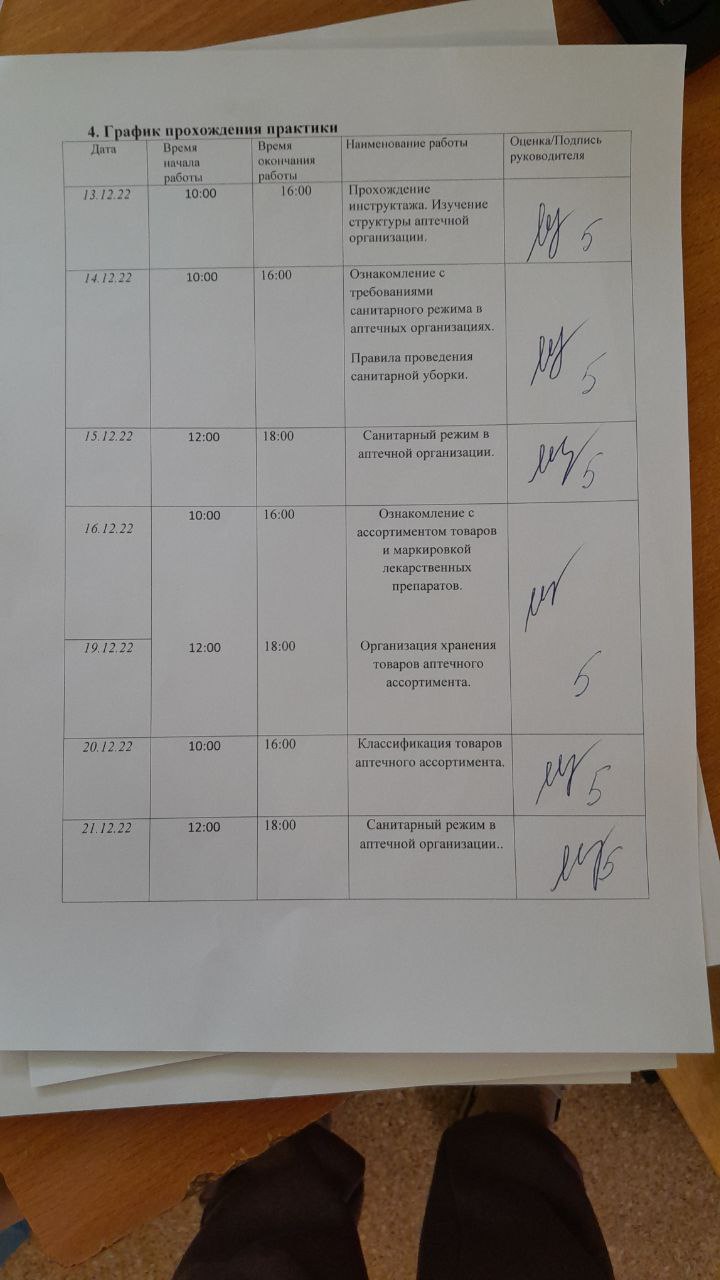 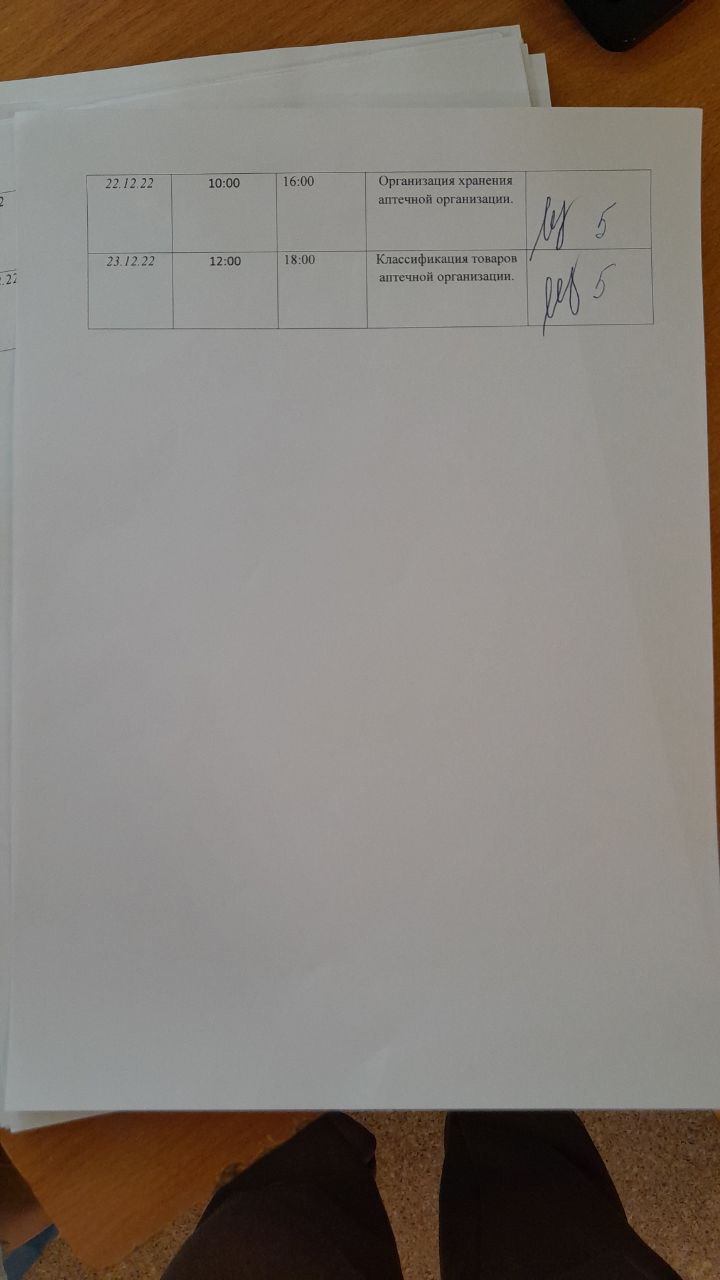 Состав  помещений аптечной организацииСодержание информационного стенда для посетителей аптеки Приложить:копию  лицензии, 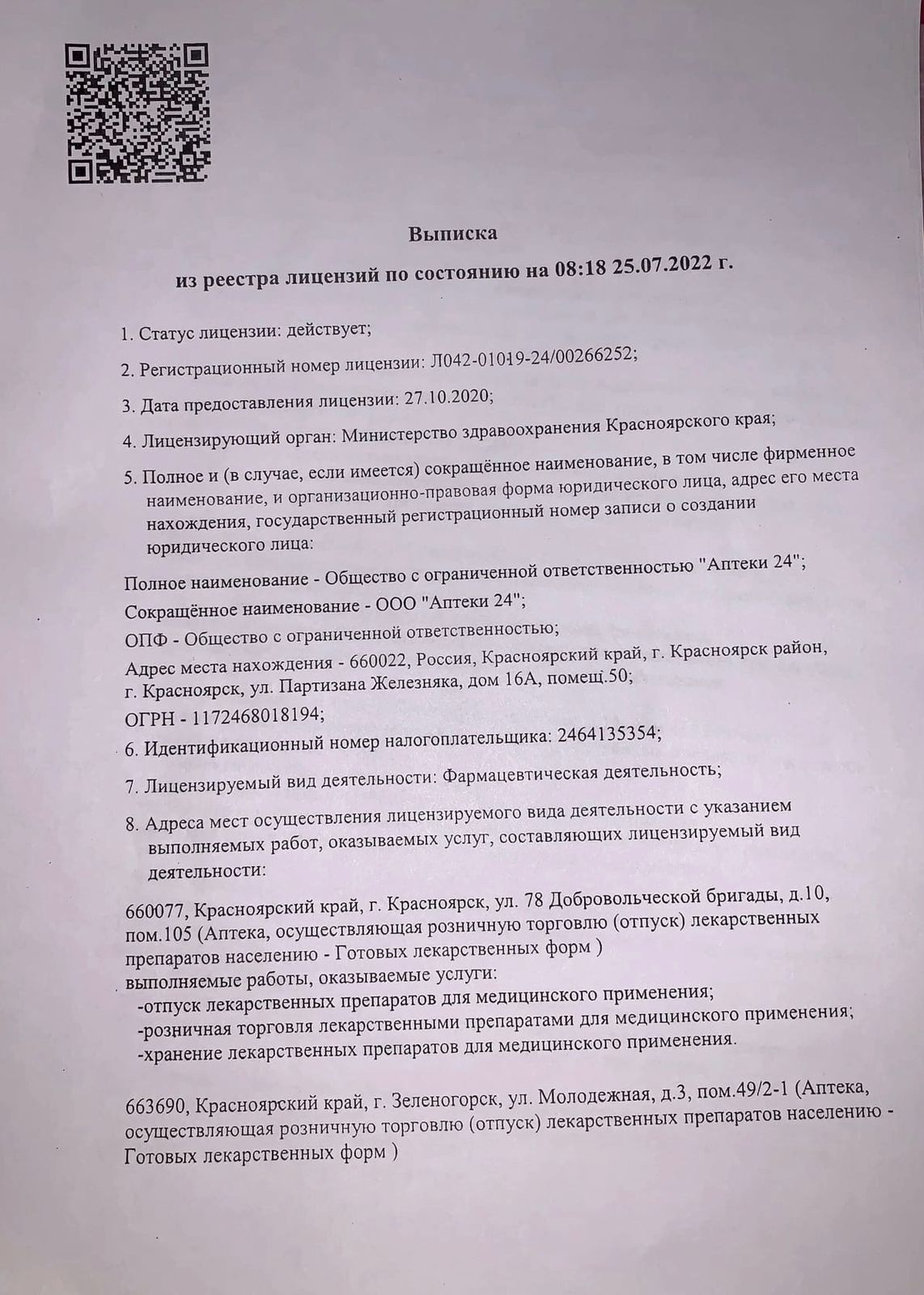 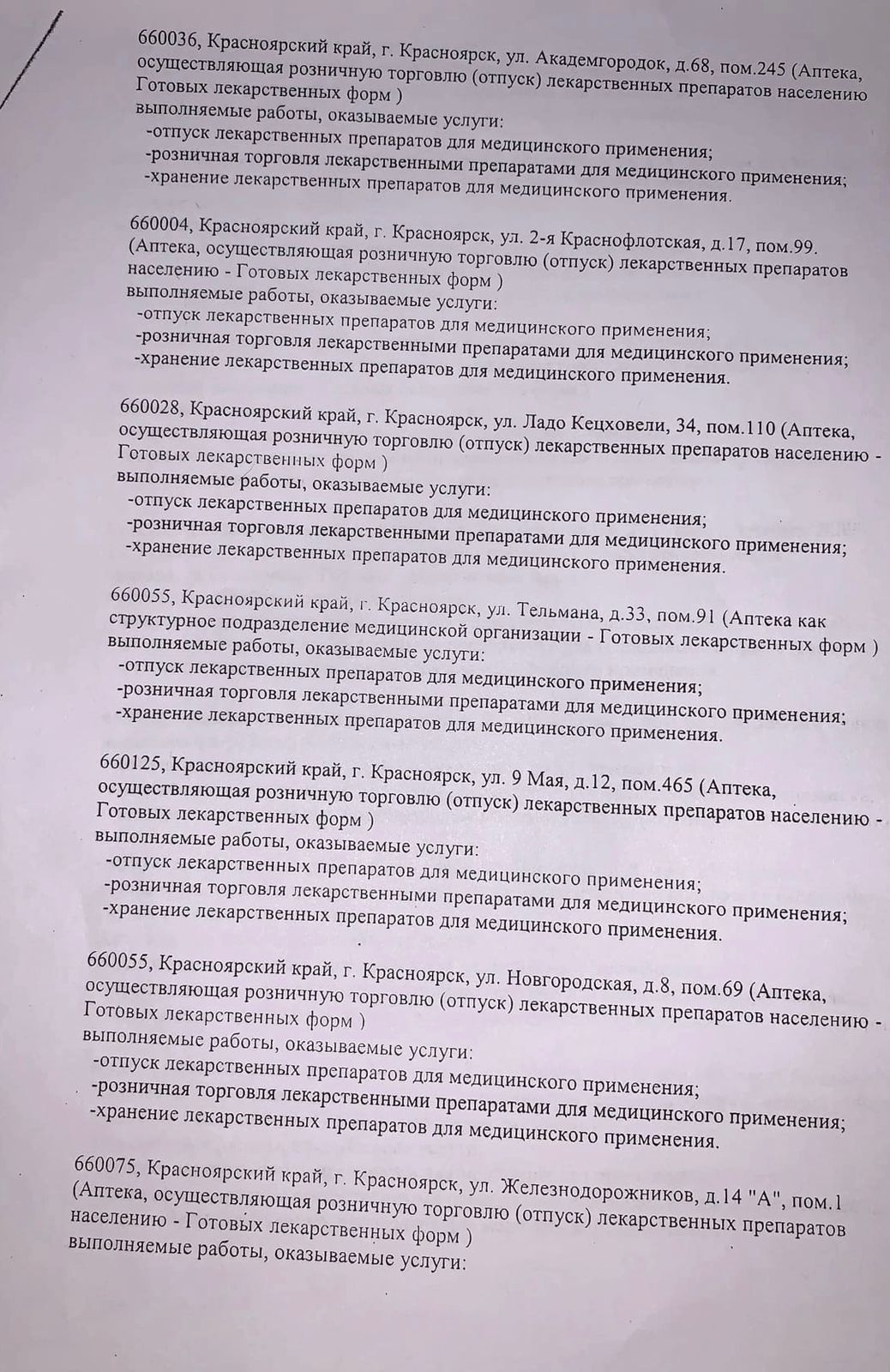 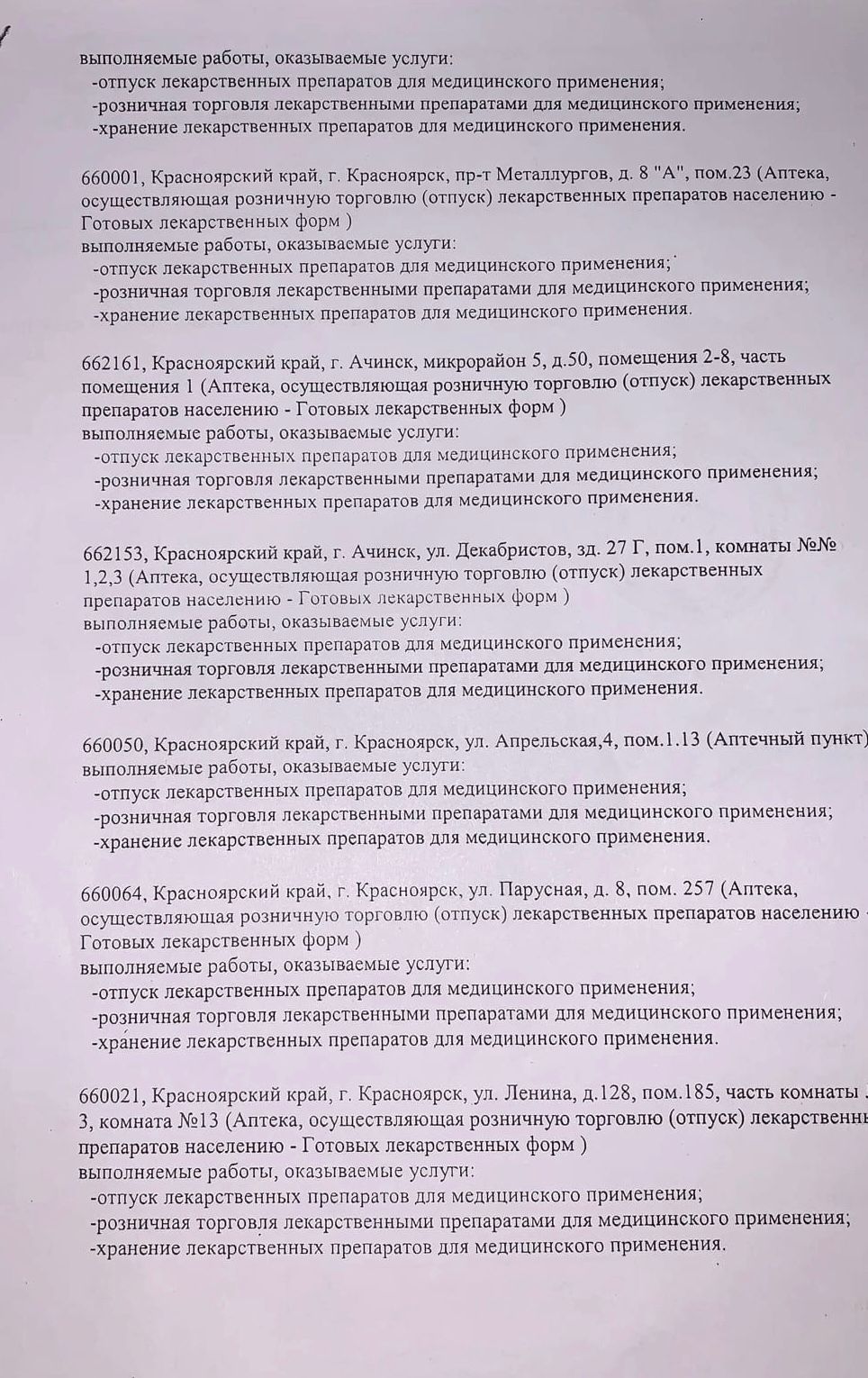 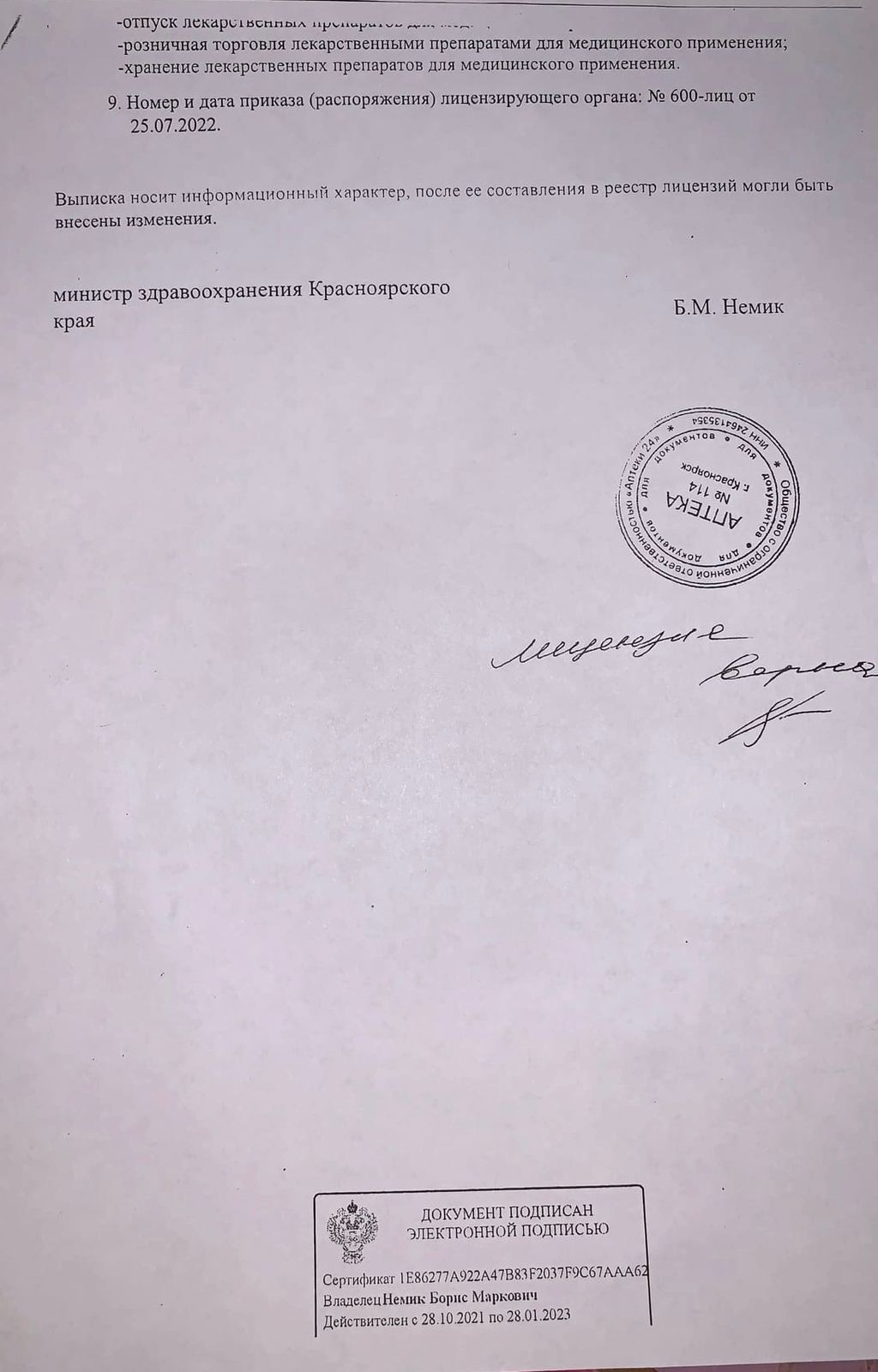 страницы журналов вводного и первичного инструктажа с подписью студента, проходившего практику. 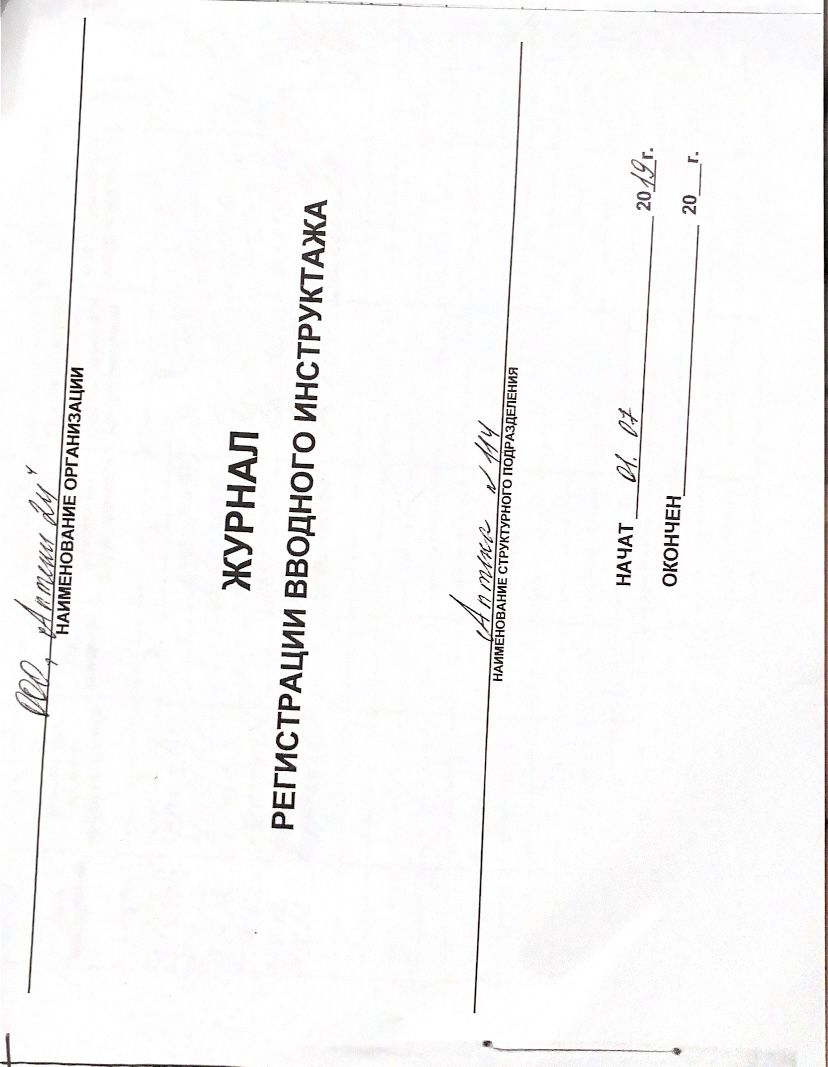 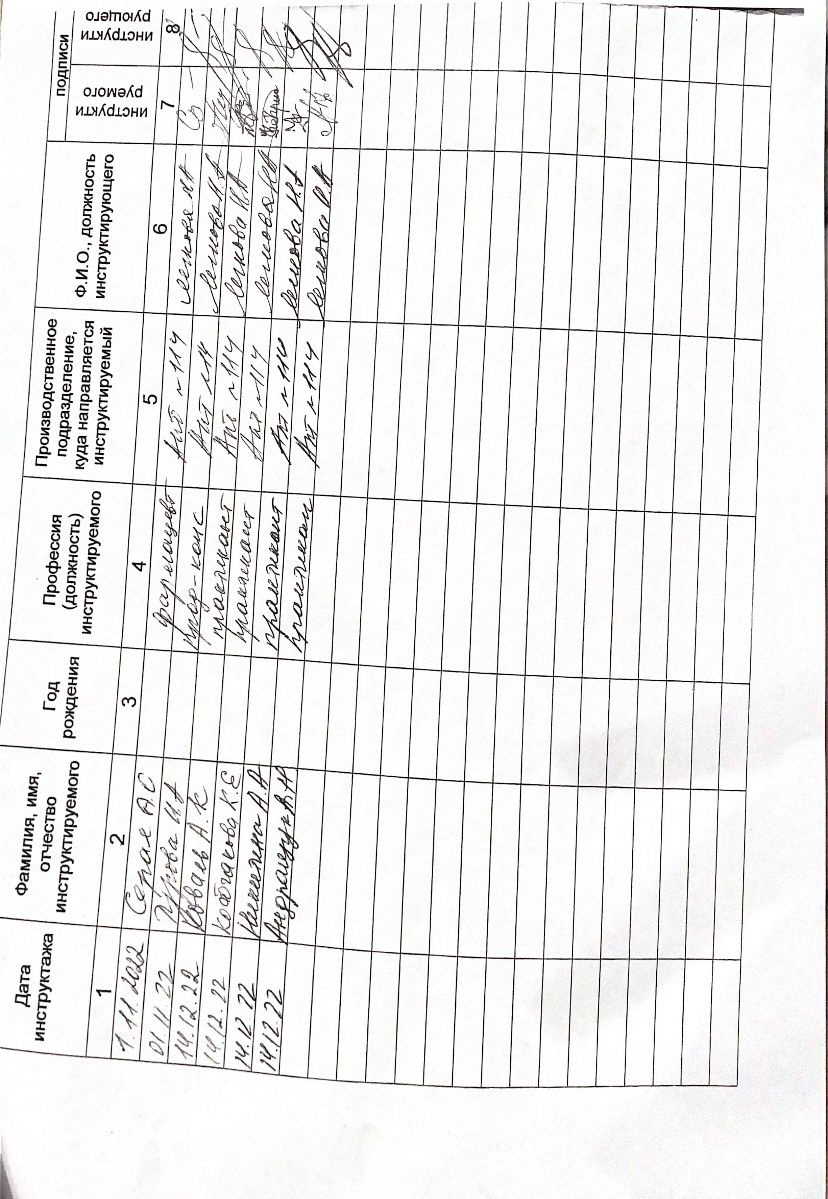 Тема 2. Санитарный режим в аптечной организации (24 часа)Виды работ: ознакомление  с требованиями санитарного режима в аптечных организациях, правилами проведения санитарной обработки различных помещений аптечной организации. Проведение влажной уборки в помещениях аптечной организации. Заполнение журналов учета параметров воздуха.Отчет о выполненной работе:1. Санитарная обработка помещений аптечной организации.Требования:производственные помещения аптек подвергаются влажной уборке с применением моющих и дезинфицирующих средств.Полы моются не реже 1 раза в смену, (по мере необходимости).Стены и двери моются не реже 1-ого раза в неделю.Потолки 1 раз в месяц очищаются от пыли влажными тряпками.Оконные стекла, рамы и пространства между ними моются горячей водой с мылом или другими моющими средствами не реже 1-ого раза в месяй.Виды уборки:Ежедневная;Генеральная (раз в месяц);Данные требования соблюдаются персоналом аптеке. 2. Санитарно-гигиенические требования к персоналу аптечной организации Работники аптеки, занимающиеся изготовлением, контролем, расфасовкой лекарственных средств и обработкой аптечной посуды, а также соприкасающиеся с готовой продукцией, при поступлении на работу проходят медицинское обследование, а в дальнейшем профилактический осмотр в соответствии с действующими приказами МЗ РФ. Результаты осмотров заносятся в санитарную книжку.Персонал обязан выполнять правила личной гигиены и производственной санитарии, носить технологическую одежду, соответствующую выполняемым операциям.При входе в аптеку персонал обязан снять верхнюю одежду и обувь в гардеробной, вымыть и продезинфицировать руки, надеть санитарную одежду и санитарную обувь. Перед посещением туалета обязательно снимать халат.Запрещается выходить за пределы аптеки в санитарной одежде и обуви. В периоды распространения острых респираторных заболеваний сотрудники аптек должны носить на лице марлевые повязки.Смена санитарной одежды должна производиться не реже 2 раз в неделю, полотенец для личного пользования - ежедневно. Комплект специальной одежды для персонала, работающего в асептических условиях, должен быть стерильным перед началом работы.Производственный персонал должен регулярно принимать душ, тщательно следить за чистотой рук, коротко стричь ногти, не покрывать их лаком.Производственный персонал не должен принимать пищу, курить, а также хранить еду, курительные материалы и личные лекарственные средства в производственных помещениях аптек и в помещениях хранения готовой продукции. В карманах халатов не должны находиться предметы личного пользования, кроме носового платка.Данные требования соблюдаются персоналом в аптеке.3. Правила маркировки, правила хранения, санитарная обработка уборочного инвентаря и ветоши, применяемой для санитарной уборки.В аптеке имеется наличие маркеров на всех элементах набора.Хранятся все приспособления для уборки в отдельных помещениях, в специальных шкафах.После завершения уборки все оборудование должно быть вымыто, продезинфицировано и высушено.Изделия для многоразового использования стирают с применением дезинфицирующих растворов.Салфетки для протирания поверхностей должны быть изготовлены из материалов, которые быстро впитывают и отдают влагу, а также не боятся стирки при температуре 95 градусов.Данные требования соблюдаются в аптеке.4.  Правила обработки рук персонала аптечной организации (приложить инструкцию, применяемую в аптеке, в случае ее отсутствия сделать описание в соответствии с приказом).Обработку рук производят в специально предназначенных местах. Запрещается мыть руки над раковиной для мытья аптечной посуды.Для механического удаления загрязнений и микрофлоры руки моют теплой проточной водой с мылом в течение 1 - 2 мин.Для дезинфекции кожи рук используют спирт этиловый 70% или другие спиртосодержащие препараты (октонидерм, октонисепт), раствор хлоргексидина биглюконата 0,5% (в 70% этиловом спирте), раствор иодопирона и других иодофоров (иодонат, иодвидон) 1%, раствор хлорамина Б 0,5% (при отсутствии других препаратов) или другие средства, разрешенные МЗ РФ для этих целей.При обеззараживании рук спиртосодержащими препаратами их протирают марлевой салфеткой, смоченной раствором. Одновременно достигается дубление кожи; при использовании растворов хлоргексидина или иодофоров препарат наносят на ладони в количестве 5 - 8 мл и втирают в кожу рук; при обработке рук раствором хлорамина их погружают в раствор и моют в течение 2 минут, затем дают рукам высохнуть.При окончании работы руки обмывают теплой водой и обрабатывают смягчающими средствами, например, смесью из равных частей глицерина, спирта, 10% раствора аммиака и воды, которую перед применением тщательно встряхивают. Возможно применение других смягчающих средств, готовых кремов, обеспечивающих эластичность и прочность кожи рук.Данные правила соблюдаются в аптеке.5. Правила разведения, применения и хранения дезинфицирующих растворов, применяемых в аптечной организации (приложить инструкцию, применяемую в аптеке, в случае ее отсутствия сделать описание из приказа).Хранение дез. средств:Дезинфицирующие средства следует хранить в неповрежденной таре в специальных помещениях - складах, оборудованных приточно-вытяжной вентиляцией. Температура 18-20ºС.Для хранения мелкотарных дезинфекционных средств устанавливают металлические стеллажи, а для хранения бутылей - деревянные полки.Дезинфекционные средства защищают от воздействия прямых солнечных лучей.Дезинфекционные средства должны иметь четкие паспорта (этикетки) с указанием названия средства, даты изготовления, срока годности. Использовать дезсредства, не имеющие указанных паспортных данных, категорически запрещается.Разведение:В специальную посуду;Наливают необходимое количество воды;Добавляют концентрированное дез. средство;Готовый водный раствор закрывают крышкой, наклеивают бумажку с указанием названия, концентрацию, инструкцию и дату приготовления.6. Программа производственного контроляОписать цель программы, мероприятия, входящие в программу (приложить программу).Целью производственного контроля является обеспечение безопасности и (или) безвредности для человека и среды обитания вредного влияния объектов производственного контроля путем должного выполнения санитарных правил, санитарно-противоэпидемических (профилактических) мероприятий, организации и осуществления контроля за их соблюдением.Приложить: 1. Месячный график санитарной уборки, существующий в аптечной организации с предметным указанием обрабатываемых поверхностей (при отсутствии в аптечной организации составить самостоятельно).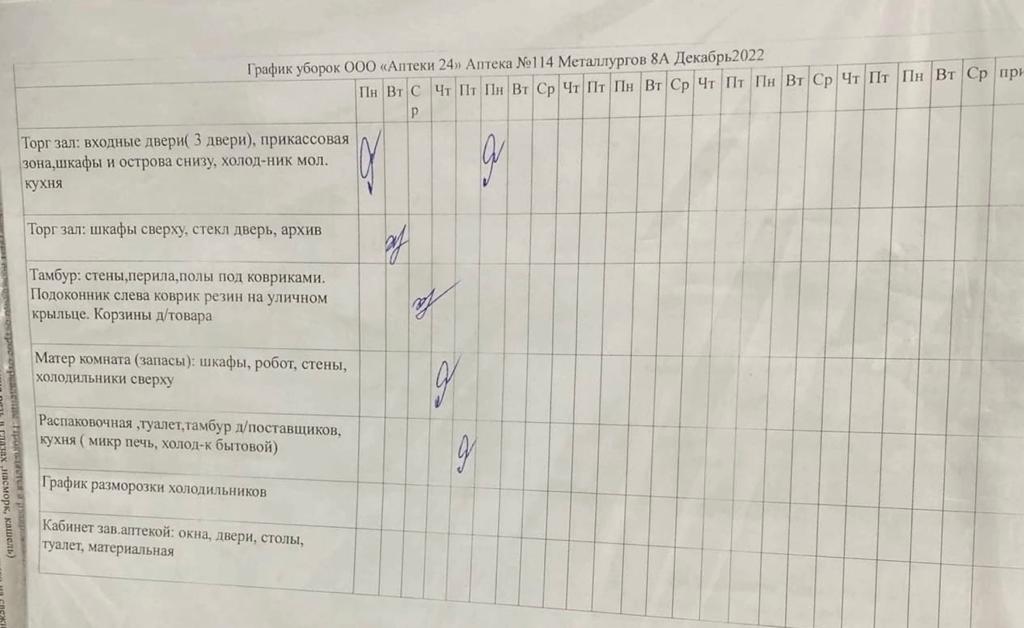 2. Копию инструкции по обработке рук персонала 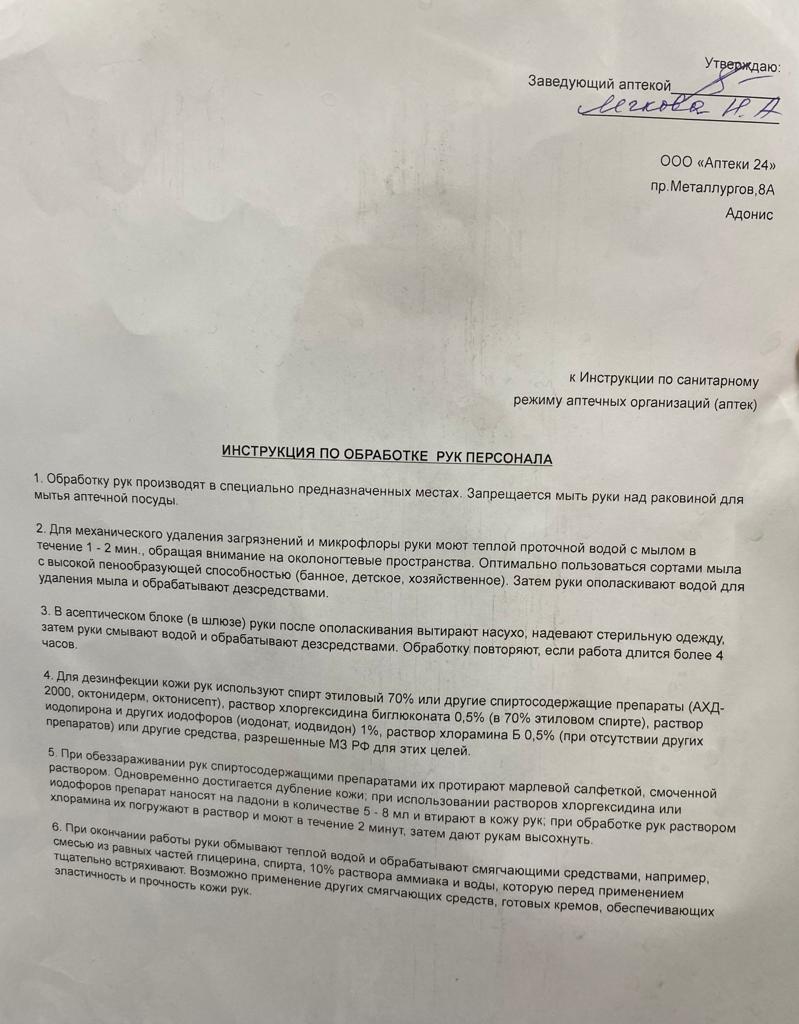 3.Копию инструкции по применению дезинфицирующего раствора, используемого в аптеке для обработки. 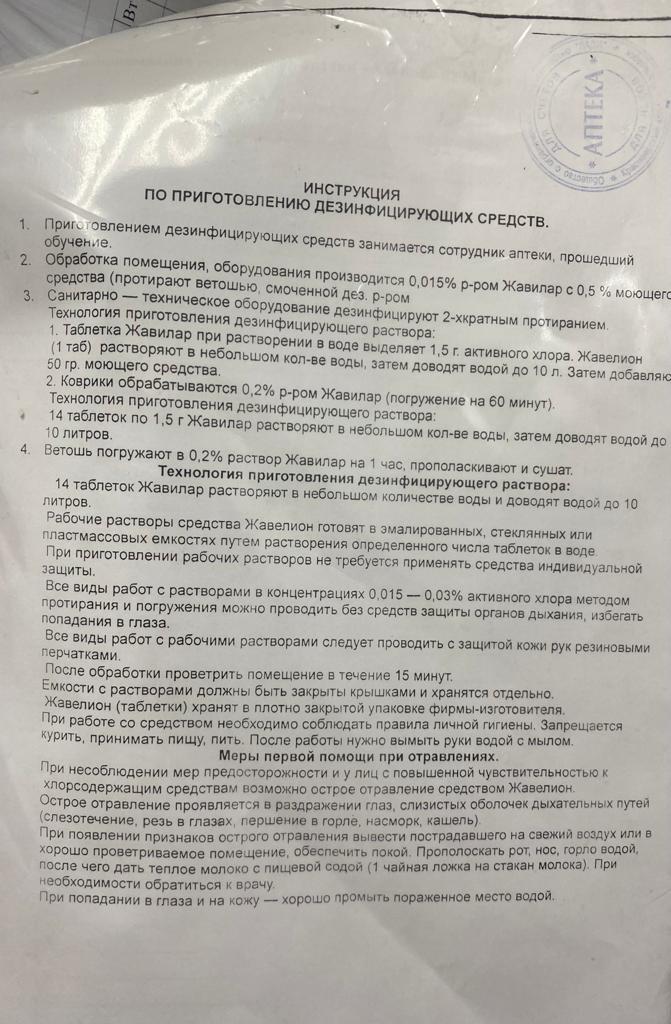 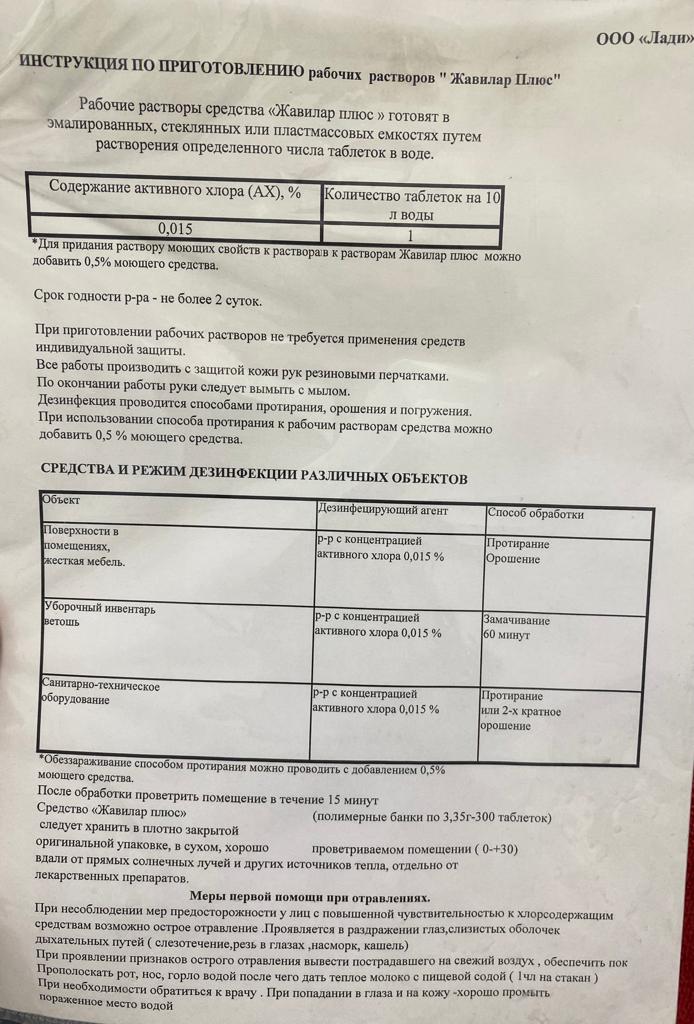 4. Программу производственного контроля.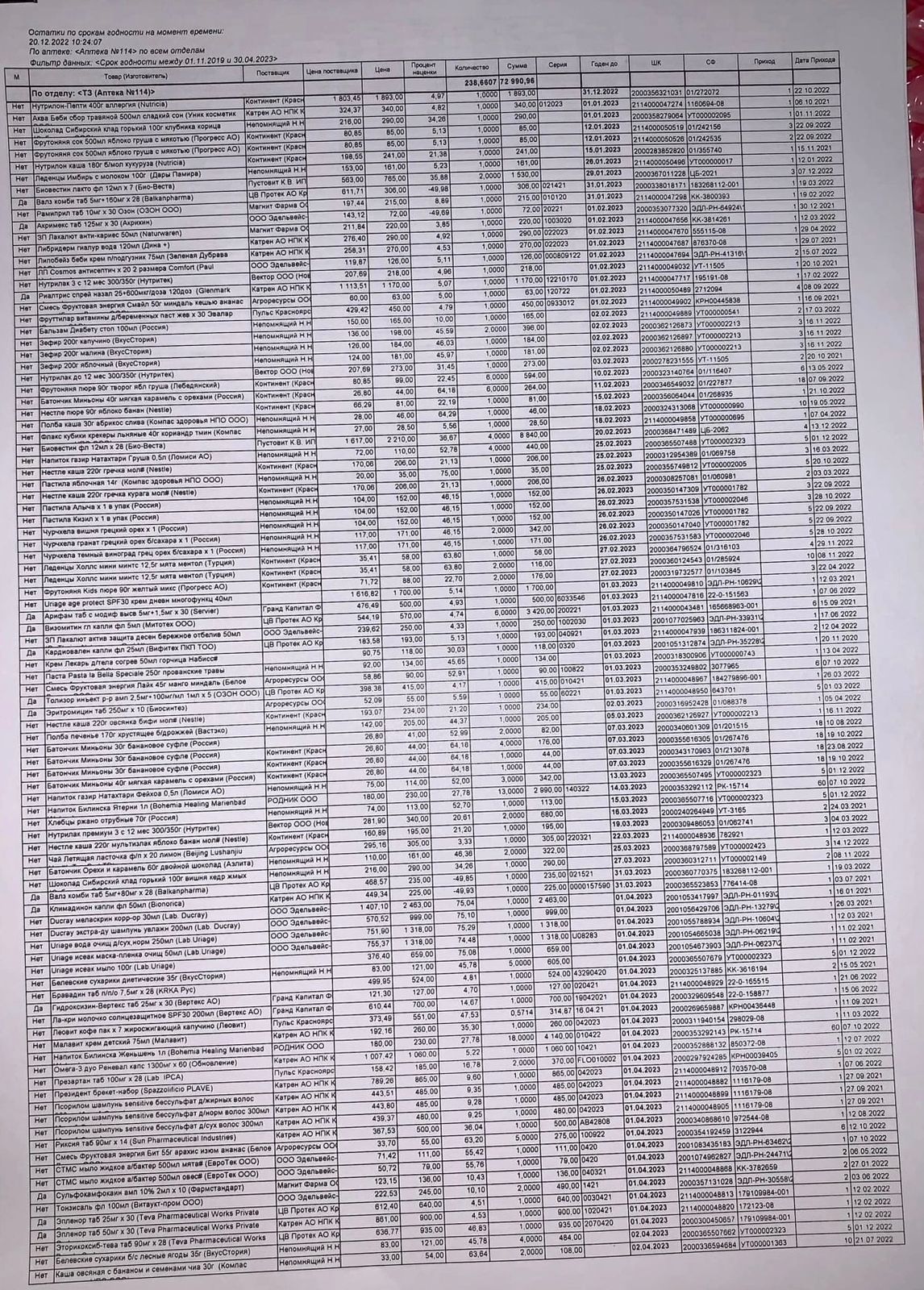 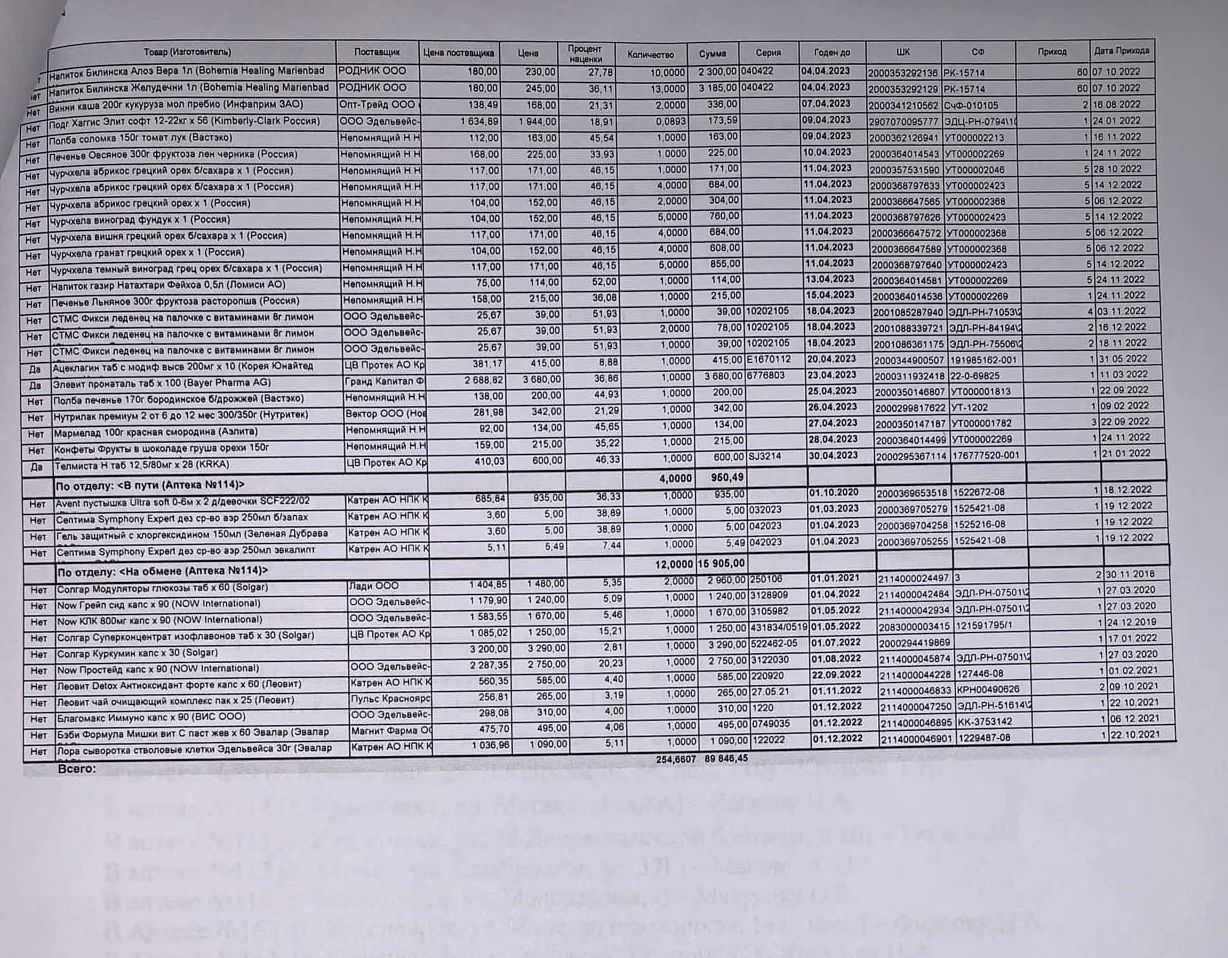 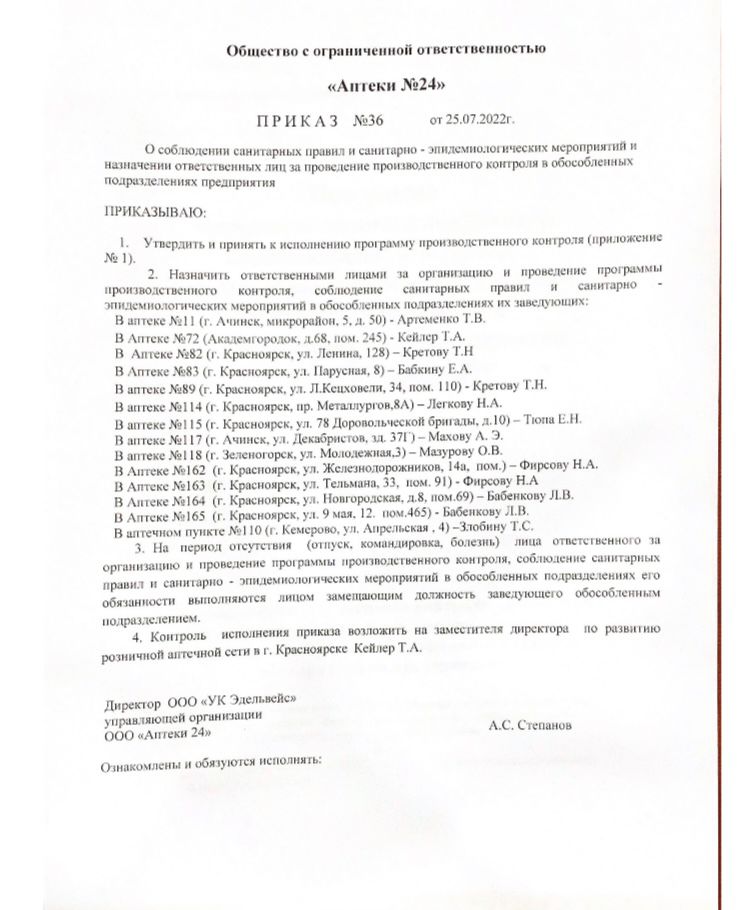 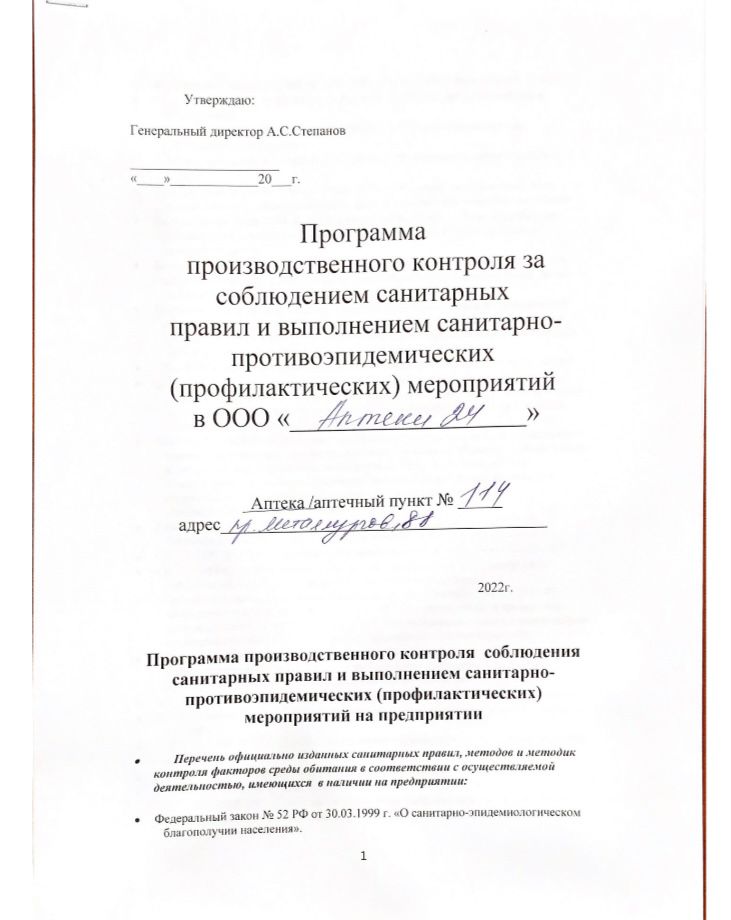 Тема 3. Классификация товаров аптечного ассортимента (12 часов)Виды работ: ознакомление с ассортиментов товаров, разрешенных к отпуску из аптечных организаций, определение основных групп товаров аптечного ассортимента, ознакомление с маркировкой лекарственных препаратов.Отчет о выполненной работе:Аптечные организации имеют право приобретать и продавать:ЛС отпускаемые по рецепту врача, подлежат продаже только через аптеки, аптечные пункты.  ЛС, отпускаемые без рецепта врача, могут продаваться так же в аптечных магазинах и аптечных киосках.Перечень ЛС, опускаемых без рецепта врача, пересматривается и утверждается один раз в пять лет федеральным органом исполнительной власти, в компетенцию которого входит осуществление функций по выработке государственной политики и нормативно-правовому регулированию в сфере обращения ЛС.Розничная торговля ЛС осуществляется аптечными учреждениями. Разрешена розничная торговля только ЛС зарегистрированными в РФ.2.Виды фармацевтических товаровЛекарственные средства - вещества, применяемые для профилактики, диагностики и лечения болезни, полученные из крови, плазмы крови, а также органов, тканей человека или животного, растений, микроорганизмов, минералов методами синтеза или с применением биологических технологий.Лекарственные препараты - это лекарственное средство в виде лекарственной формы, применяемое для профилактики, диагностики, лечения заболевания.Изделия медицинского назначения - устройство, которое используется для диагностики, профилактики или лечения различных заболеваний. Включает инструменты, аппараты, имплантаты, реактивы в пробирке, расходные материалы, приспособления, приборы, мебель и другие изделия. Парафармацевтическая продукция  - это товары дополнительного аптечного ассортимента, сопутствующие лекарственным средствам и изделиям медицинского назначения, предназначенные для профилактики, лечения заболеваний, облегчения состояния человека, ухода за частями тела, реализуемые из аптек, обслуживающих население.Примеры фармацевтических товаров, имеющихся в аптеке3. Маркировка лекарственных средствТема 4. Организация хранения товаров аптечного ассортимента (30 часов).Виды работ: ознакомиться с помещениями аптеки (зонами), их оснащением, предназначенными для хранения лекарственных препаратов и изделий медицинского назначения, ознакомиться с принципами и условиями хранения лекарственных препаратов, изделий медицинского назначения, ознакомиться с классами медицинских отходов, научиться проводить ежедневную регистрацию параметров воздуха и заполнять журналы первичного учета, ознакомиться с ведением учета лекарственных препаратов с ограниченным сроком годности, а также  фальсифицированных, недоброкачественных, контрафактных товаров аптечного ассортимента.Отчет о выполненной работе:1. Организация системы хранения товаров аптечного ассортимента в аптеке. Общие требования к помещениям для хранения товаров аптечного ассортимента.Приказ Минздрава России от 31.08.2016 №646н «Об утверждении Правил Надлежащей практики хранения и перевозки лекарственных препаратов для медицинского применения»Приказ Минздравсоцразвития РФ от 23.08.2010 N 706н (ред. от 28.12.2010) Об утверждении Правил хранения лекарственных средств.СанПиН 2.1.3684-21 Санитарно-эпидемиологические требования к содержанию территорий городских и сельских поселений, к водным объектам, питьевой воде и питьевому водоснабжению, атмосферному воздуху, почвам, жилым помещениям, эксплуатации производственных, общественных помещений, организации и проведению санитарно-противоэпидемических (профилактических) мероприятий.Принципы хранения:По фармакологической группе;По способу применения;По агрегатному состоянию;По срокам хранения;По физико-химическим свойствам.2. Общие требования к помещениям для хранения товаров аптечного ассортимента.В аптеке предусмотрены следующие помещения (или зоны) в которых хранятся товары аптечного ассортимента:Материальная 1;Материальная 2.Помещения, обеспечивающие надлежащее хранение товаров аптечного ассортимента оснащены оборудованием: Холодильник;Гигрометр;Огнетушитель;Кондиционеры.Отделка поверхностей:Должна быть гладкой, без нарушения целостности покрытия, доступной для влажной уборки и дезинфекции.Охранная система в аптеке:Сигнализация, оповещающая о любой попытке несанкционированного проникновения в помещение через дверь либо окно.Система видеонаблюдения, исключающая наличие “слепых зон”.Противопожарная система с приборами раннего оповещения о возгорании.Функция оперативного информирования в случае отказа сигнальной схемы либо какой-то ее части.3. Требования к температуре и влажности в помещениях хранения и в холодильниках. Температурный режим хранения в соответствии с ОФС 1.1.0010.18 «Хранение лекарственных средств»В аптеке для регистрации показаний параметров воздуха применяют гигрометрРасположение приборов Материальная комната № 1 и 2, кассовая зона. Гигрометр закрепляется на внутренней стене помещения вдали от нагревательных приборов на высоте 1,5–1,7 м от пола на расстоянии не менее 3 метров от двери и окон.Срок службы и сведения о проверке приборов 2 годаПоказания приборов (указать показатели в день измерения):Режимы хранения4. Особенности хранения лекарственных препаратов, обладающих различными физико-химическими свойствами.Оформить в виде таблицы:5. Порядок учета лекарственных препаратов с ограниченным сроком годности.Проверьте наличие Журнала и регулярное его ведение установленным приказом по аптечной организации лицом. Журнал может вестись на любом носителе, все изменения по номенклатуре и количеству товаров, занесенных в журнал должны актуализироваться по мере необходимости.При проведении проверок фактического наличия товара с ограниченным сроком годности концентрируйте внимания на каждой полке.Отмечайте в Журнале те продукты, которые приближаются к окончанию срока годности (в соответствии с приказом руководителя организации).Проверьте наличие в Журнале всех сведений о просроченных лекарственных средствах, а так же информацию об их возвращении фирме, имеющей запас готовой продукции или уничтожении, убедитесь в полноте сведений в Журнале о товарах, имеющих ограниченный срок годности.Ежедневно доводите до сведения сотрудников, занимающихся отпуском товаров информацию о наличии и номенклатуре товаров, имеющих ограниченный срок годности.6. Действия персонала аптеки с целью недопущения попадания фальсифицированных, недоброкачественных, контрафактных товаров аптечного ассортимента к покупателю.Помещение ЛП в карантинную зону.Принимаются меры для выявление причин плохой приемки товара.7. Классификация медицинских отходовВ соответствии с СанПин привести классификацию медицинских отходов.Приложить в дневник:1. Копии приказов о систематизации хранения товаров аптечного ассортимента в аптечной организации, о назначении лица, ответственного за хранение указанного товара.2. Копии журнала ежедневной регистрации параметров температуры и влажности в помещениях хранения за один месяц; 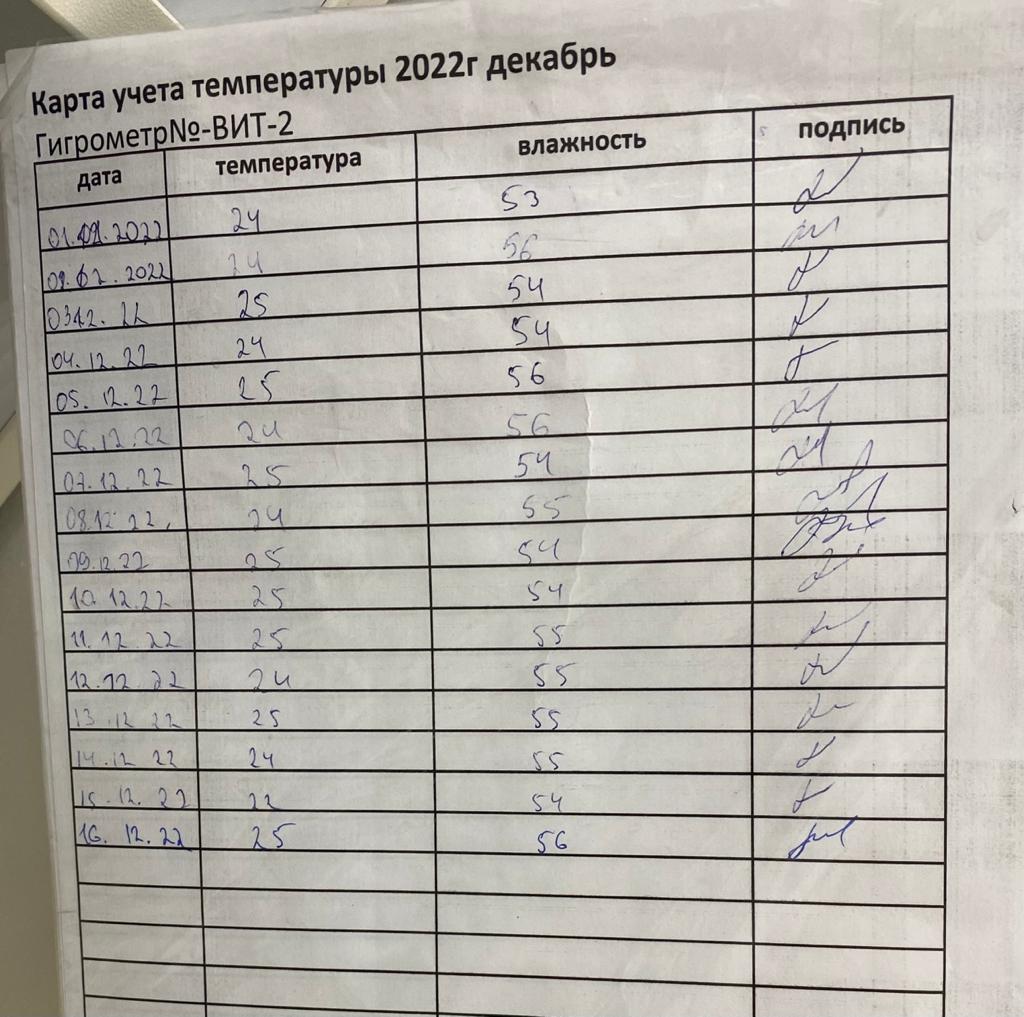 3. Копии журнала периодической регистрации температуры внутри холодильного оборудования для термолабильных препаратов и ИМБП . 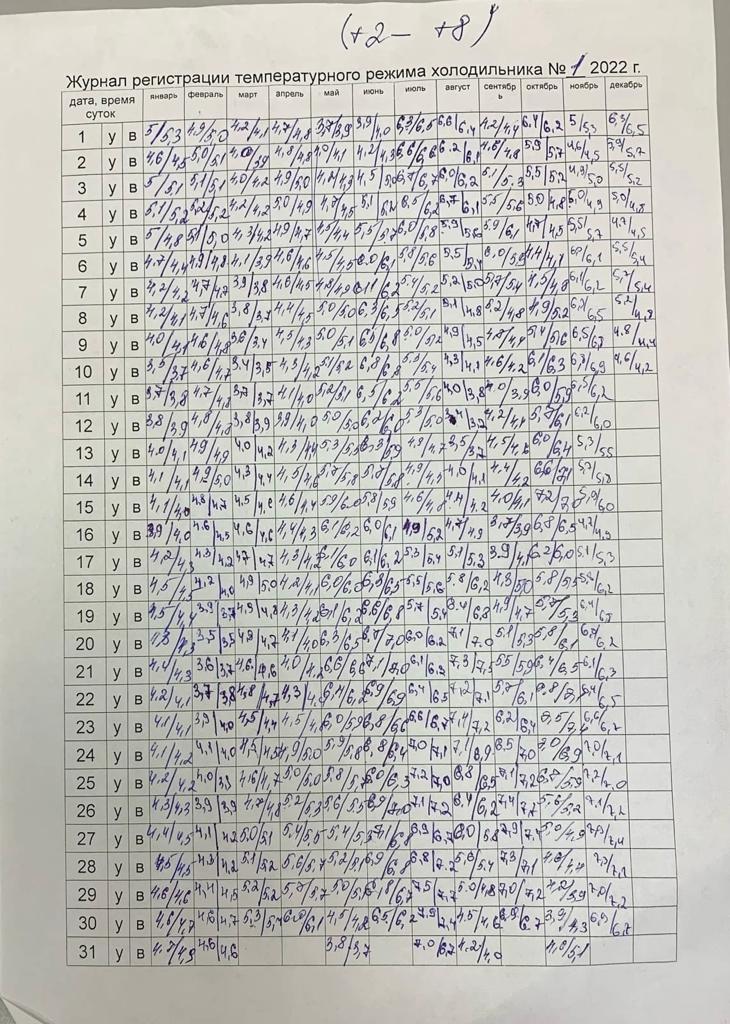 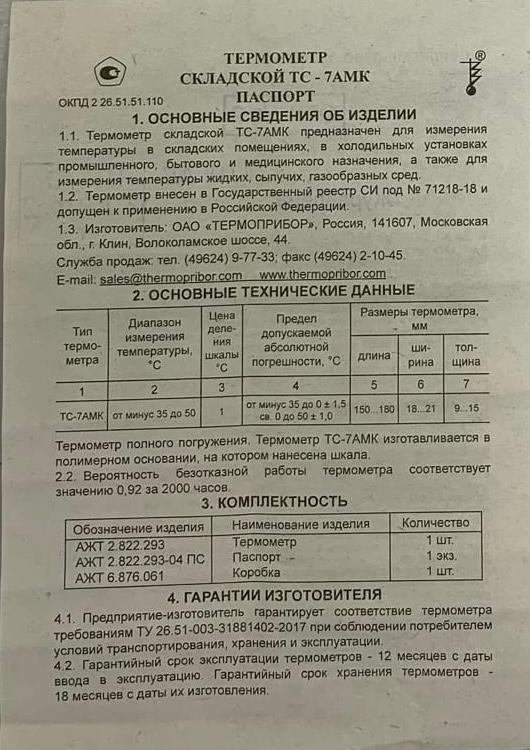 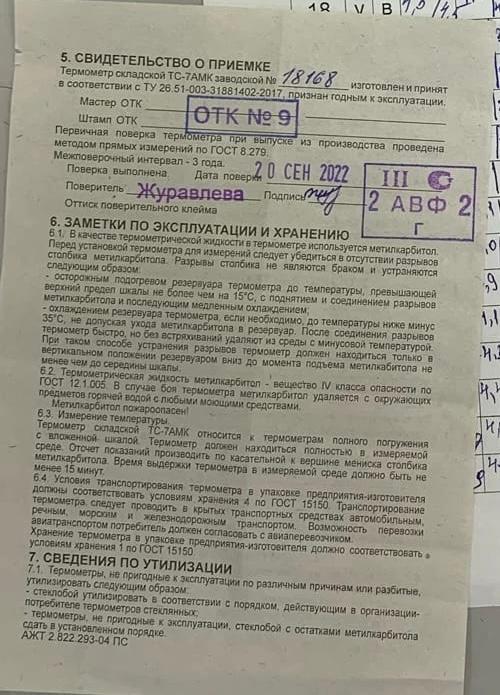 4. Копии журнала учета лекарственных препаратов с ограниченным сроком годности.5. Стеллажная карта.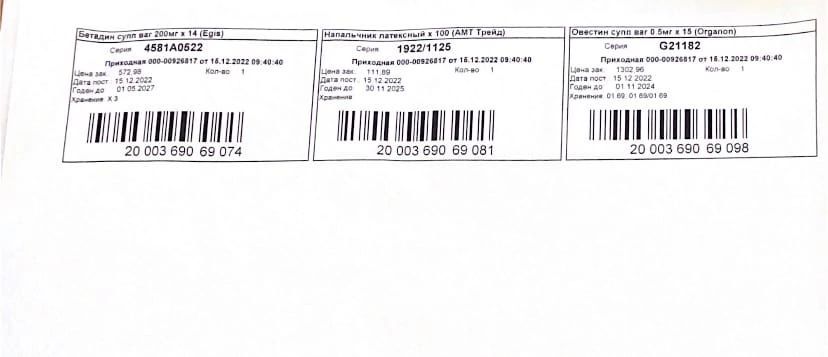 6. Копия договора на вывоз и уничтожение недоброкачественных лекарственных средств и (или) фальсифицированных лекарственных средств. 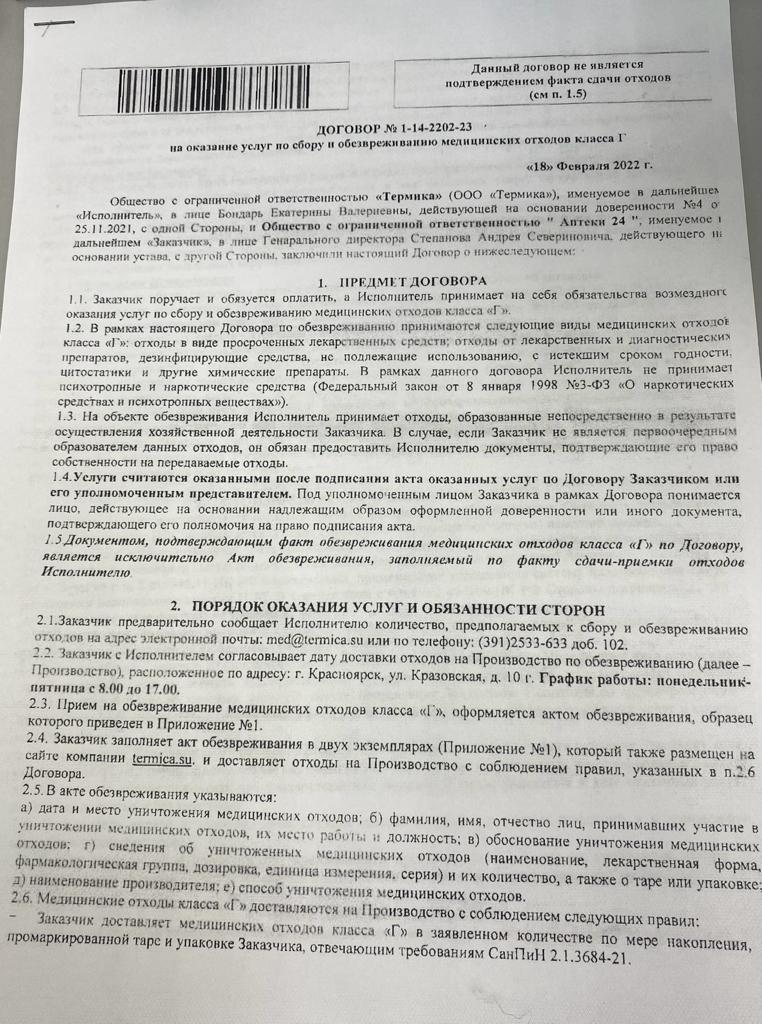 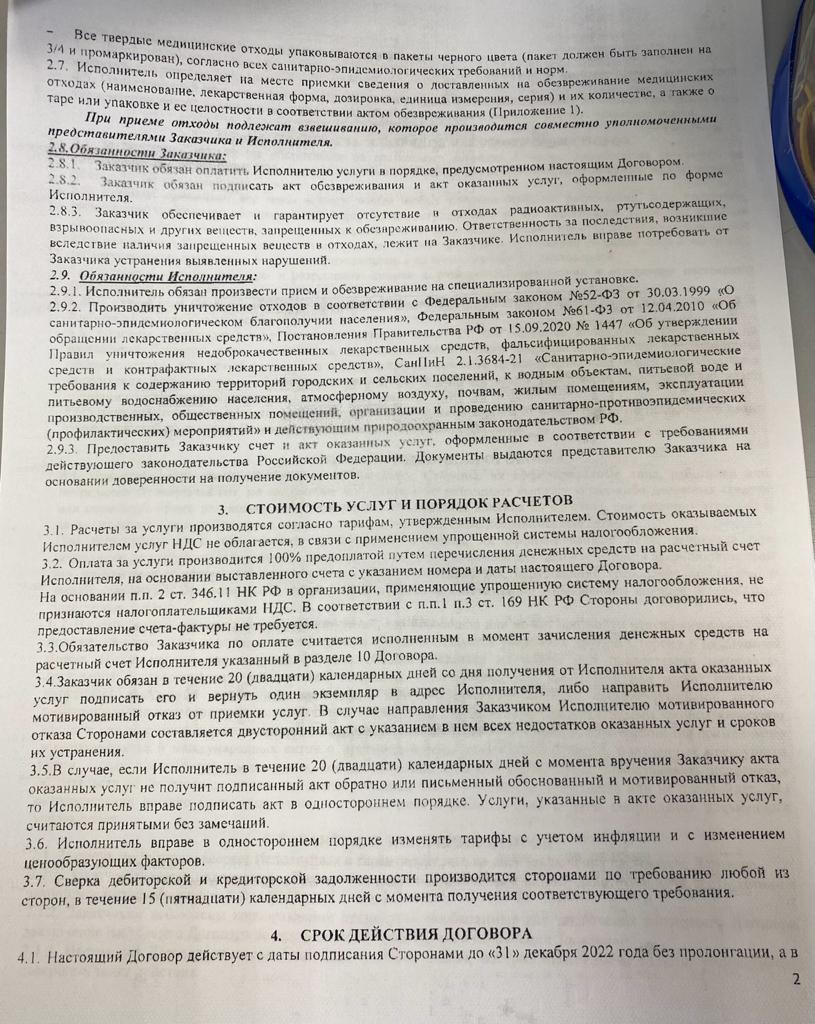 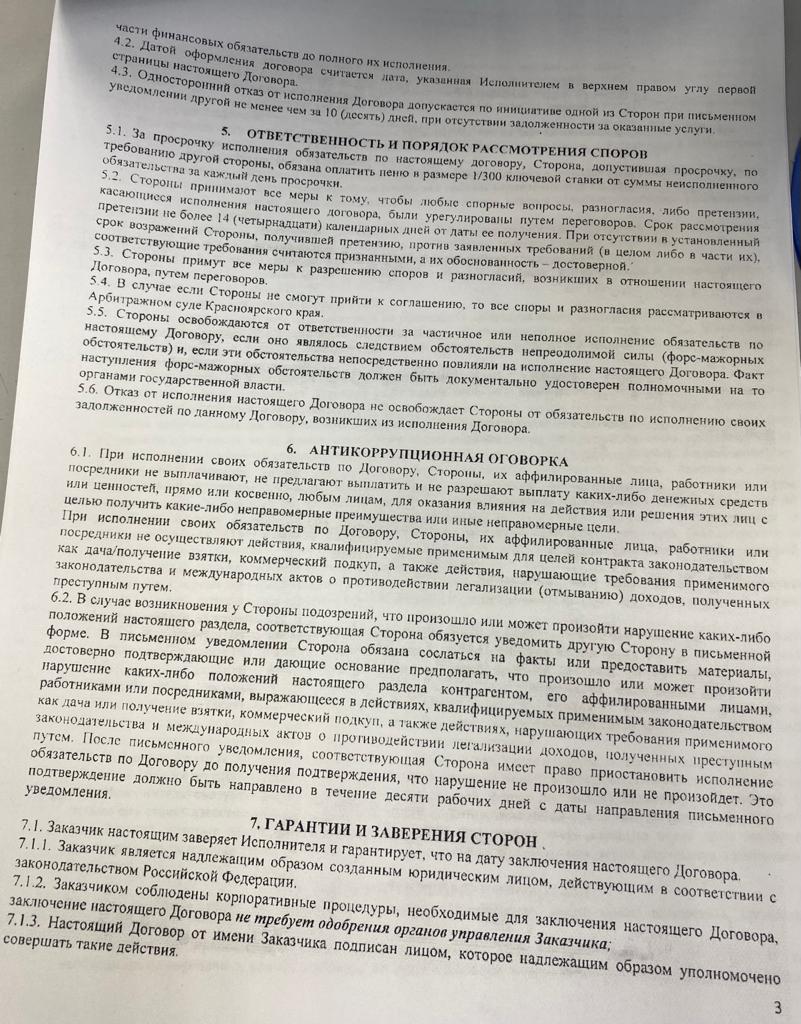 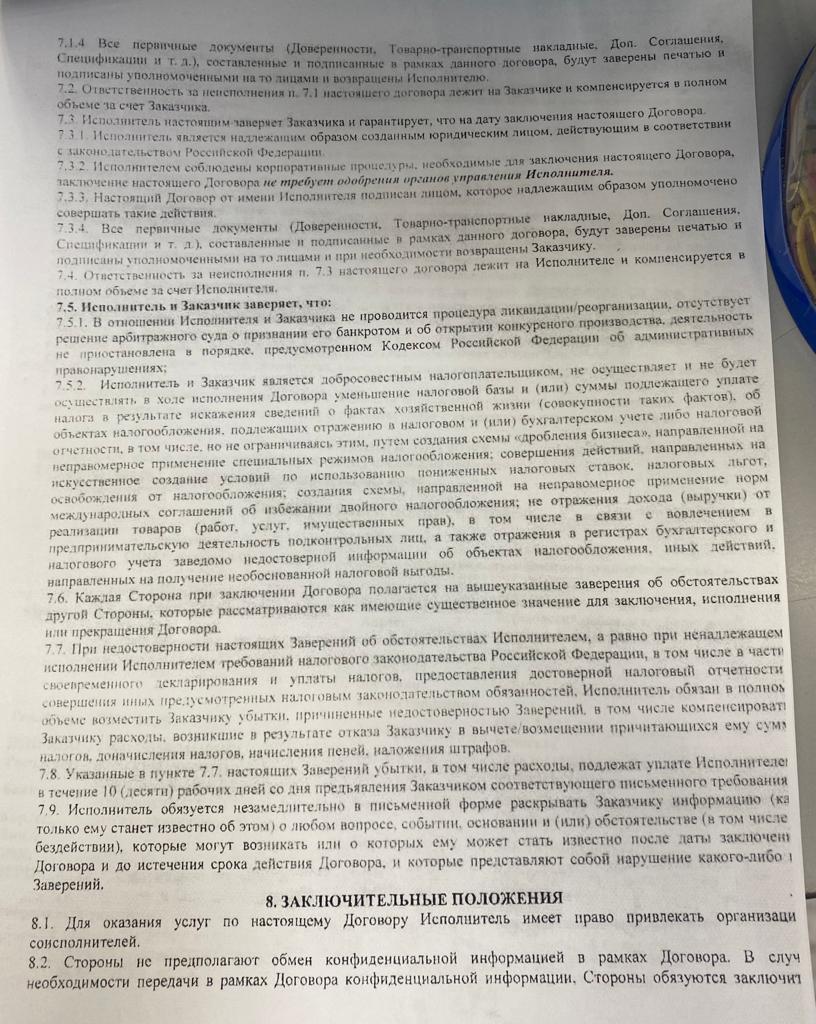 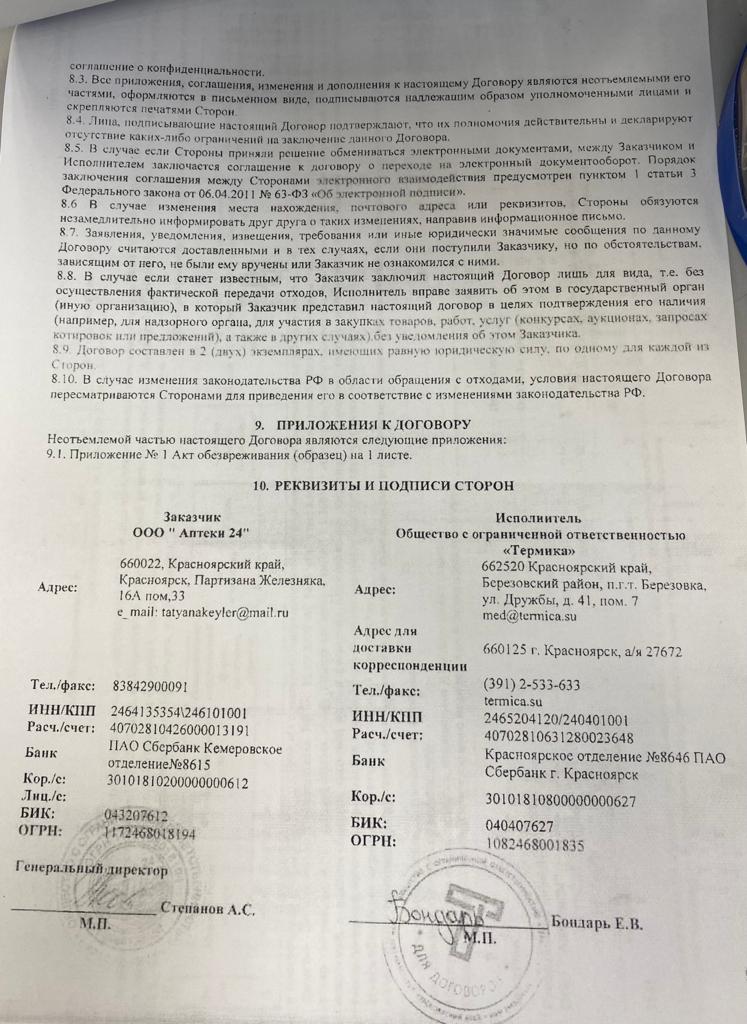 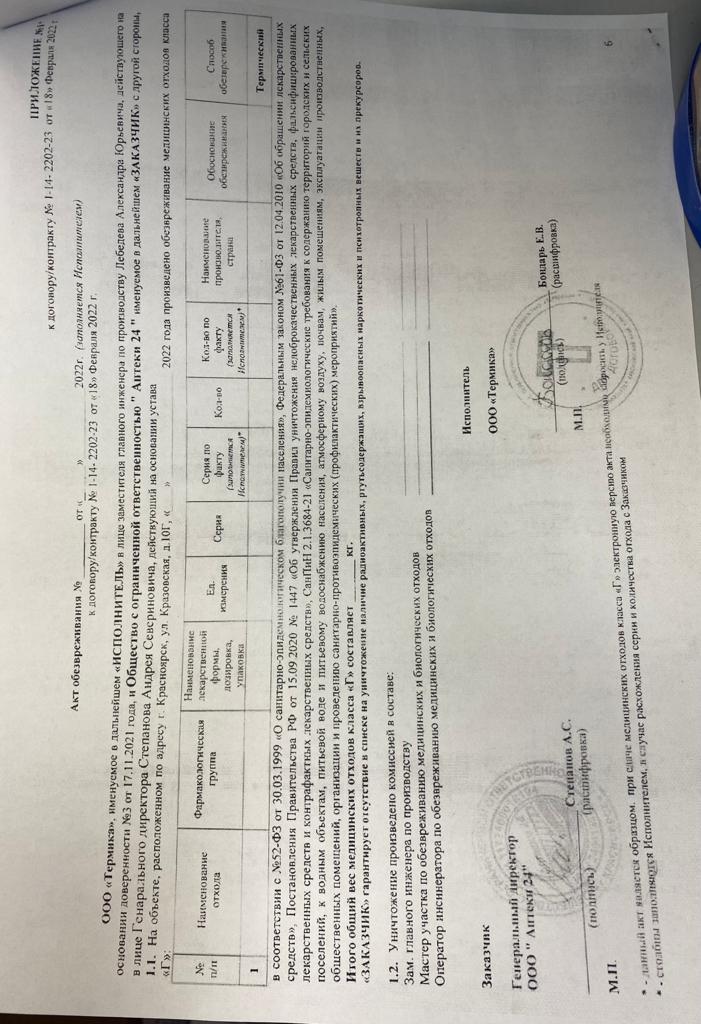 Аттестационный лист производственной практикиСтудент (Фамилия И.О.)  ____Никитина Альбина Алексеевна_Обучающийся на __2___ курсе_____группе 228 по специальности 33.02.01 Фармация при прохождении производственной практики по МДК 03.01 Организация деятельности аптеки и ее структурных подразделений профессионального модуля ПМ 03. Организация деятельности структурных подразделений аптеки и руководство аптечной организацией при отсутствии специалиста с высшим образованиемс 13 декабря 2022г. По 26 декабря 2022г.     в объеме ___72___ часав организации_ООО Эдельвейс, Металлургов 8 А _По результатам производственной практики:освоил  общие компетенции    ОК1, ОК2, ОК3, ОК4, ОК6, ОК7, ОК8, ОК9, ОК10, ОК11, ОК12освоил профессиональные компетенции   ПК1.1, ПК1.6не освоил компетенции: нет.Дата                общий руководитель    _______________   Фамилия И.О.                                                                         (подпись)    МП организации Дата                методический руководитель  __________  Фамилия И.О.                                                                              (подпись)МП учебного отделаПояснения к заполнению аттестационного листа:Руководителем практики выставляет оценка в строку «Оценка общего руководителя  производственной практики» по 5 балльной системе. Данная оценка должна совпадать с оценкой в характеристике. Проставляется подпись и печать руководителя практики.Остальные этапы аттестации и итоговая оценка выставляется преподавателем колледжа.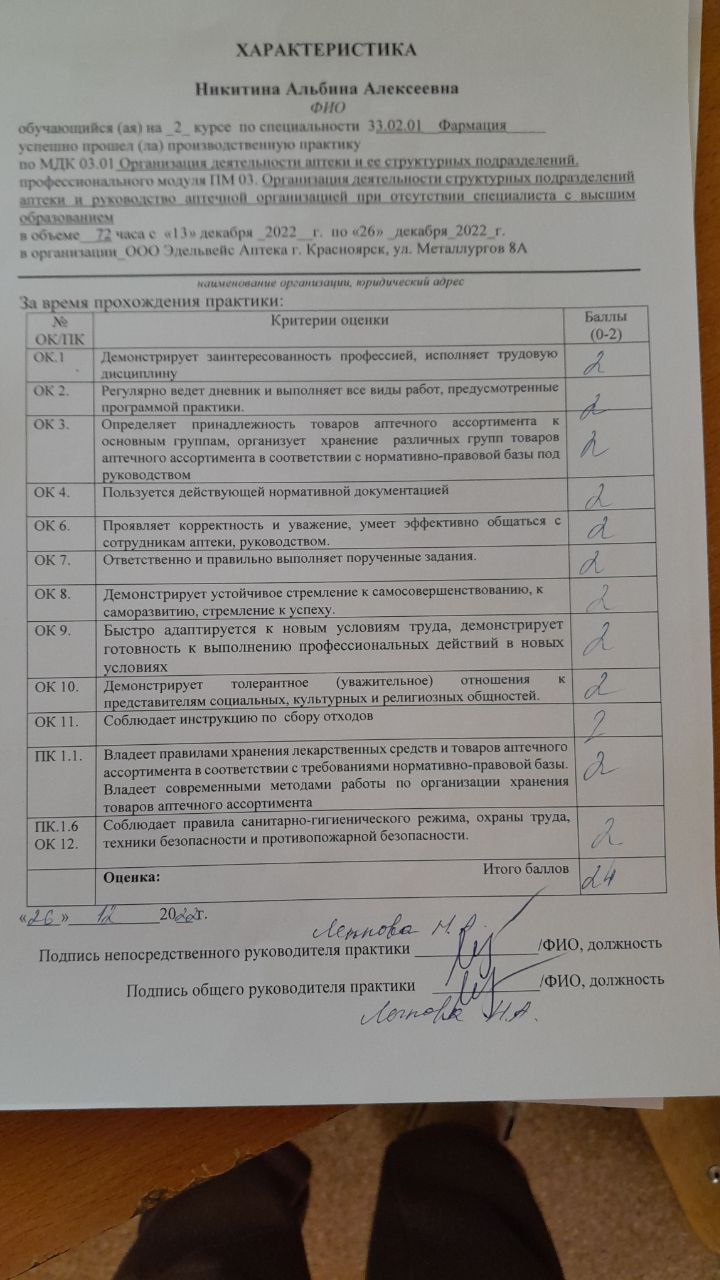 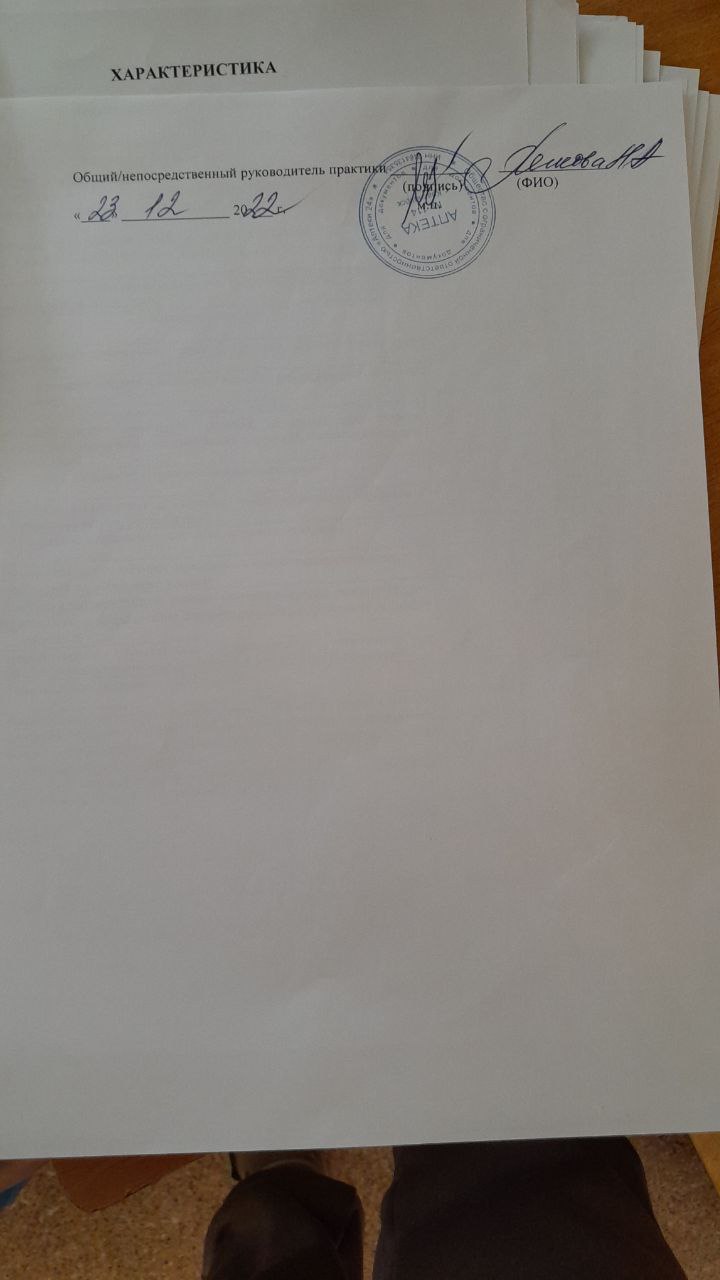 ОТЧЕТ  ПО ПРОИЗВОДСТВЕННОЙ  ПРАКТИКЕФ.И.О. обучающегося __ Никитина Альбина Алексеевна_Группа__228___ Специальность_33.02.01_Фармация _______Проходившего производственную практику «Организация деятельности аптеки и ее структурных подразделений» с 13 по 26 декабря_2022_гНа базе 11 классаГорода/района_г. Красноярск За время прохождения мною выполнены следующие объемы работ:А.  Цифровой отчетБ.  Текстовой отчетПрограмма производственной практики выполнена в полном объеме За время прохождения практики - закреплены знания: федеральные целевые программы в сфере здравоохранения, государственное регулирование фармацевтической деятельности; организационно-правовые формы аптечных организаций;- отработаны практические умения: организовывать работу структурных подразделений аптеки; организовывать прием, хранение, учет, отпуск лекарственных средств и товаров аптечного ассортимента; организовывать работу по соблюдению санитарного режима, охране труда, технике безопасности, пожарной безопасности.- приобретен практический опыт: соблюдения требований санитарного режима, охраны труда, техники безопасности; ведения первичной учетной документации.- выполнена самостоятельная работа: «Организация деятельности аптеки и ее структурных подразделений»Личное мнение: практика прошла замечательно, коллектив дружный поэтому чувствовала себя в нём уютно, все доброжелательные, всегда готовы были объяснить и подсказать. Аптека светлая, просторная, приятно в ней находиться. Студент___________        _______________                    (подпись)               (ФИО)Общий/непосредственный руководитель практики ___________        _______________                                                                     (подпись)               (ФИО)«____» _______________ 20 ___ г.                                    м.п.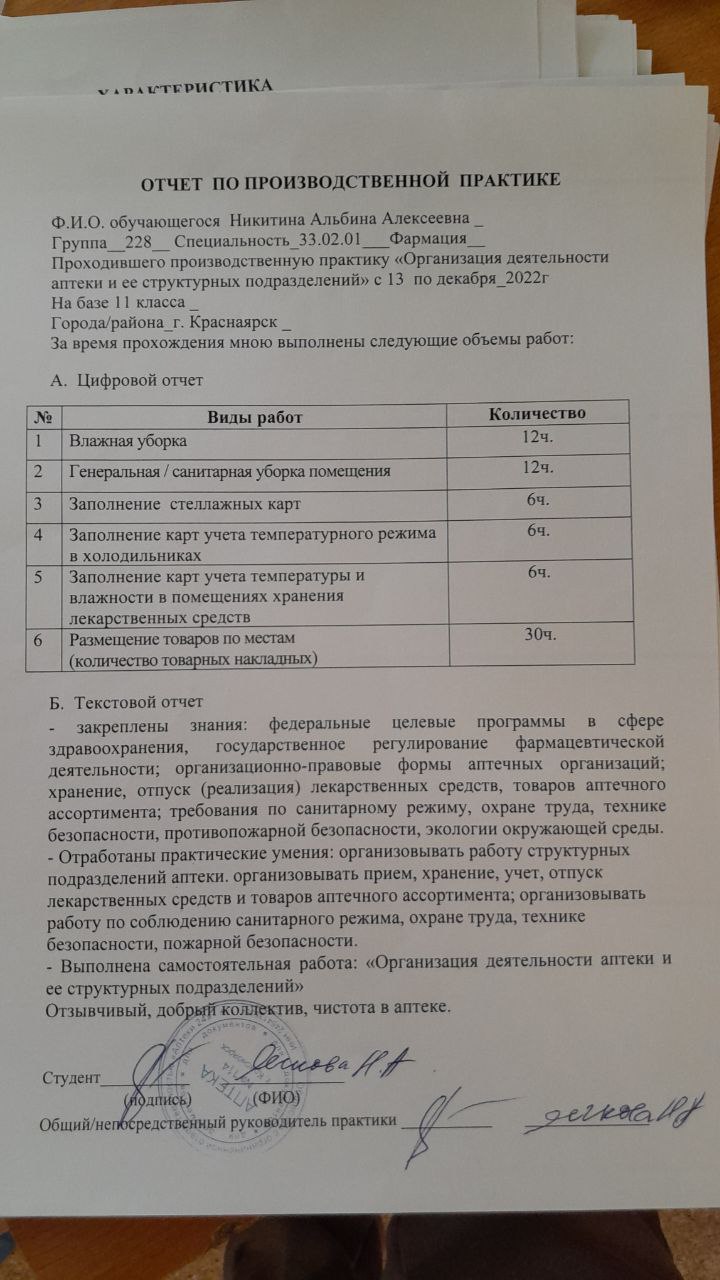 №Наименование разделов и тем практикиВсего часовКоличество дней1Знакомство со структурой аптечной организации. 6 12Санитарный режим в аптечной организации.24 43Классификация товаров аптечного ассортимента.12 24Организация хранения товаров аптечного ассортимента.30 5Итого7212Вид помещения (зоны)НазначениеОснащениеТорговый залотпуск и реализация лекарственных средств и изделий медицинского назначения2 рабочих места оборудованы компьютерКассовый аппарат;Сканер для считывания QR-кодов;Телефон;Шкафы для хранения ЛС;Робот;Витрины;Информационный стенд для покупателя;Тонометр;Диван, кресла.Кабинет заведующейУправление структурой аптечной организации.Компьютер;Стол для компьютера;Шкафы;Диван.Комната отдыха. Гардеробная Обед, отдых/ хранение санитарной и уличной одежды персоналаКомната отдыха:Холодильник;Чайник;Шкаф для посуды;Фильтр для очистки воды;Микроволновка;Стол;Стулья;Мусорное ведро.Гардеробная:Шкаф- для уличной одежды;Шкаф- для санитарной одежды.Санузел Хранение хозяйственного инвентаря. Раковина;Шкаф- хранения;Мусорное ведро;Туалет;Средства для обработки резиновых ковров;Инвентарь;Кран для налива воды в ведро.
Материальная 1Зона приемки и храненияРабочие место с компьютером;Стеллажи;Шкафы;Холодильники;Робот;Стулья.Материальная №2Зона приемки и храненияСтеллажи;Шкафы.Перечень документов, приказов, представленных на стенде.Актуальность представленных документов.ОписаниеПостановление Правительства РФ от 31 декабря 2020г. №2463 «об утверждении правил продажи товаров по договору розничной купли-продажи, перечня  товаров длительного пользования, на которые не распространяется требование потребителя о безвозмездном предоставлении ему товара, обладающего этими же основными потребительскими свойствами, на период ремонта или замены такого товара, и перечня непродовольственных товаров надлежащего качества, не подлежащего обмену, а также о внесении изменений в некоторые акты правительства РФ»;Лицензия (номер ЛО42-01019-24/00266252;ФЗ №449 "О внесении изменений в отдельные законодательные акты Российской Федерации";Распоряжение Правительства РФ от 28.12.2016 №22885-р «перечень жизненно необходимых и важнейших лекарственных препаратов на 2018 год»;ПРИКАЗ Минздрава России от 20 декабря 2012 г. №1175н "«Об утверждении порядка назначения и выписывания лекарственных препаратов, а также рецептурных бланков на лекарственные препараты, порядка оформления указанных бланков, их учета и хранения»";Приказ Министерства здравоохранения РФ от 20 декабря 2012 г. № 1181н "Об утверждении порядка назначения и выписывания медицинских изделий, а также форм рецептурных бланков на медицинские изделия и порядка оформления указанных бланков, их учета и хранения"Эстетичность оформления стендаСтенд оформлен.Расположение информационного стенда и доступность для посетителей.Информационный стенд расположен на входе в аптеку с главного входа ТЦ «Аквариум» по правую сторону.Группы фармацевтических товаровПримеры (10 наименований), имеющихся в данной аптеке.лекарственные препараты1. витамины2. мази3. таблетки4. настойки5. настои6. растворы для инъекции7. сиропы8. свечи9. капсулы10. гелиизделия медицинского назначения1. тесты по определению беременности2. вата3. шприцы4. лейкопластыре5. клизмы6. термометры7.  медицинские перчатки8. небулайзеры9. глюкометры10. ортопедические подушкипарафармацевтическая продукция
1. зубная паста2. маски для лица3. шампуни4. масла для волос5. воск для ногтей6. крем для тела7. умывалки для лица8. тоники9. лаки для ногтей10. гигиенические помадыПервичная упаковкаВторичная (потребительская) упаковкаЛекарственные препаратыНаименование ЛП;Номер серия;Срок годности;Дозировка/концентрациях;Активность в единицах действия или количество доз.Наименование ЛП;Наименование производителя;
номер серия;Срок годности;Дозировка или концентрация;
объем;№ регистрационного удостоверения;Способ применения;Форма ЛП;Условия отпуска;Условия хранения;Предупреждающая надпись;Активность в единицах действия. Либо количество доз.Штрих-код.Иммунобиологические лекарственные препаратыНаименование ЛП;Наименование производителя;Дозировка;Дата выпуска;Срок годности.Наименование ЛП;Наименование производителя;Серия;Дата выпуска;Срок годности;Дозировка или концентрация;Объем;№ регистрационного удостоверения;Способ применения;Форма ЛП;Условия отпуска;Условия хранения;
предупреждающая надпись;Штрих-код;Гомеопатические лекарственные препаратыНаименование ЛП;Номер серия;Срок годности;Дозировка/концентрациях;Активность в единицах действия или количество доз.Надпись: «гомеопатический».Наименование ЛП;Наименование производителя;номер серия;Срок годности;Дозировка или концентрация;объем;№ регистрационного удостоверения;Способ применения;Форма ЛП;Условия отпуска;Условия хранения;Предупреждающая надпись;Активность в единицах действия. Либо количество доз.Штрих-код.Лекарственные растительные препараты Наименование ЛП;Номер серия;Срок годности;Дозировка/концентрациях;Активность в единицах действия или количество доз.Надпись: «продукция прошла радиационный контроль»Наименование ЛП;Наименование производителя;номер серия;Срок годности;Дозировка или концентрация;объем;№ регистрационного удостоверения;Способ применения;Форма ЛП;Условия отпуска;Условия хранения;Предупреждающая надпись;Активность в единицах действия. Либо количество доз.Штрих-код.Помещения (зоны), холодильники в которых расположены приборыТемпература воздухаВлажностьПеречислить в соответствии с описанием выше.Например,Помещение торгового залаХолодильник в помещении торгового зала:верхняя полканижняя полка250405061%Помещение торгового зала 2255%Холодильник №1:-Верхняя полка-нижняя полка77Холодильник №2-верхняя полка-нижняя полка66Холодильник №3-верхняя полка-нижняя полка1212Холодильник №4-верхняя полка-нижняя полка1414Температурный режим хранения   
лекарственных средств (указывается производителем на упаковке ЛП)Температурные пределы Примеры ЛП, хранящихся в аптекеГлубокое замораживаниеНиже -18 С-Хранение в морозильной камере             - 5 -18 С-В холодном месте                  +2 +8 СКапли глазные;Суппозитории.В прохладном месте   +8 +15 СЭлеутрококка экстракт жидкий;Эссенциалета;Левомицетин.При комнатной температуре           +15 +25 СТерафлю;Витамишки;Кодилак.№ п/пНаименования лекарственных препаратов (из ассортимента аптеки)Условия хранение ЛП(описать по инструкции к ЛП)Условия хранения в аптеке(описать в данной аптечной организации)Вывод о соответствии условий хранения в аптеке ЛП -лекарственные средства, требующие защиты от действия света;   -лекарственные средства, требующие защиты от действия света;   -лекарственные средства, требующие защиты от действия света;   -лекарственные средства, требующие защиты от действия света;   золототысячника траваВ сухом, защищенном от света месте; приготовленный настой - в прохладном месте не более 2-х суток. Хранить в недоступном для детей месте!Сухое и защищенное место. Температура в пределах нормы.Соответствует условию храненияТаблетки линкомицинВ защищенном от света месте при температуре от 5 до 25 °С.Хранить в недоступном для детей месте.Сухое и защищенное место. Температура в пределах нормы.Соответствует условию храненияСироп солодкиВ защищенном от света месте, при температуре не выше 25 °С.Хранить в недоступном для детей месте.Сухое и защищенное место. Температура в пределах нормы.Соответствует условию хранения -лекарственные средства, требующие защиты от улетучивания и высыхания; -лекарственные средства, требующие защиты от улетучивания и высыхания; -лекарственные средства, требующие защиты от улетучивания и высыхания; -лекарственные средства, требующие защиты от улетучивания и высыхания;Раствор аммиака В обычных условиях.В недоступном для детей месте.Хранятся в хорошо проветриваемых помещениях, в плотно укупоренной таре. Температура в пределах нормыСоответствует условию храненияПерекись водорода В защищенном от света месте при температуре не выше 25 °C.Хранить в недоступном для детей месте.Хранятся в хорошо проветриваемых помещениях, в плотно укупоренной таре. Температура в пределах нормыСоответствует условию храненияСпирт этиловыйПри температуре не выше 25 °C, в хорошо укупоренной таре, вдали от огня.Хранить в недоступном для детей месте.Хранятся в хорошо проветриваемых помещениях, в плотно укупоренной таре. Температура в пределах нормыСоответствует условию хранения-лекарственные средства, требующие защиты от воздействия повышенной температуры (в том числе медицинских иммунобиологических лекарственных препаратов);	-лекарственные средства, требующие защиты от воздействия повышенной температуры (в том числе медицинских иммунобиологических лекарственных препаратов);	-лекарственные средства, требующие защиты от воздействия повышенной температуры (в том числе медицинских иммунобиологических лекарственных препаратов);	-лекарственные средства, требующие защиты от воздействия повышенной температуры (в том числе медицинских иммунобиологических лекарственных препаратов);	рррквакппектвРыбий жирВ сухом, защищенном от света месте, при температуре 15–25 °C.Хранить в недоступном для детей месте.В темном шкафу. Температура в пределах нормы.Соответствует условию храненияПреднизолПри температуре не выше 20 °C.Хранить в недоступном для детей месте.В темном шкафу. Температура в пределах нормы.Соответствует условию храненияСтрофантинХранить при температуре не выше 25°С. Хранить в недоступном для детей месте.В темном шкафу. Температура в пределах нормы.Соответствует условию хранения-хранение пахучих и красящих лекарственных средств;-хранение пахучих и красящих лекарственных средств;-хранение пахучих и красящих лекарственных средств;-хранение пахучих и красящих лекарственных средств;Облепиховое маслоВ защищенном от света месте при температуре не выше 15 °С. Не замораживать.Хранить в недоступном для детей месте.В хорошо проветриваемом помещение. Температура в пределах норма.Соответствует условию храненияБриллиантовый зеленыйПри температуре не выше 25 °C, вдали от огня.Хранить в недоступном для детей месте.В специализированном шкафу.Соответствует условию храненияПерманганат калия Список IV прекурсоров. В сухом месте при температуре от 15 до 25 °С.Хранить в недоступном для детей месте.В специализированном шкафу.Соответствует условию хранения-хранение предметов санитарии и гигиены, лечебной косметики;-хранение предметов санитарии и гигиены, лечебной косметики;-хранение предметов санитарии и гигиены, лечебной косметики;-хранение предметов санитарии и гигиены, лечебной косметики;Гигиеническая помада рекомендуется обеспечить его хранение в местах, отдаленных от солнца и влаги.Хранятся в дали от источника тепла. Температура и влажность соответствует норме.Соответствует условию храненияПенка для умывания Хранить в комнатной температуре. Закрывать плотно крышкой во избежание повышенной влаги.Хранятся в дали от источников тепла. Влажность в пределах нормы.Соответствует условию храненияКрем для тела Оптимальная температура хранения — 15–25 °С.Хранятся в дали от источника тепла. Температура и влажность соответствует норме.Соответствует условию хранения-хранение продуктов детского, диетического питания;-хранение продуктов детского, диетического питания;-хранение продуктов детского, диетического питания;-хранение продуктов детского, диетического питания;Детская смесь NANВ сухом месте, при температуре 2–25 °CХранить в недоступном для детей месте.Хранятся в хорошо проветриваемых помещениях. Температура в пределах нормыСоответствует условию храненияЗефир вкусстория диетический Хранить при t° от 12 С° до 21 С° и относительной влажности воздуха не более 75%.Хранятся в хорошо проветриваемых помещениях. Температура в пределах нормыСоответствует условию храненияСухарики Вкусстория Белёвские Диетические яблочныеТемпература хранения, мин: 5.0Температура хранения, макс: 25.0Условия хранения: Сухая полкаХранятся в хорошо проветриваемых помещениях. Температура в пределах нормыСоответствует условию хранения- хранение минеральных вод;- хранение минеральных вод;- хранение минеральных вод;- хранение минеральных вод;Ессентуки № 17при температуре от 5 до 30С, без воздействия прямых солнечных лучей.Хранятся в прохладном месте.Соответствует условию хранения-хранение биологически активных добавок;-хранение биологически активных добавок;-хранение биологически активных добавок;-хранение биологически активных добавок;Куркумин ЭваларХранить при температуре не выше 25ᵒ С.Хранятся на полках, в хорошо проветриваемых местах. Температура в пределах нормы.Соответствует условию храненияГепатрин ЭваларХранить при температуре не выше 25° СХранятся на полках, в хорошо проветриваемых местах. Температура в пределах нормы.Соответствует условию храненияФитолакс Эвалар Хранить при температуре не выше 25 ⁰С.Хранятся на полках, в хорошо проветриваемых местах. Температура в пределах нормы.Соответствует условию хранения -хранение изделий медицинского назначения; -хранение изделий медицинского назначения; -хранение изделий медицинского назначения; -хранение изделий медицинского назначения;Одноразовый шприц в условиях комнатной температуры, в закрытом от солнечного света месте, в не доступном для детей.Хранятся в сухом защищенном от света месте. Температура в пределах нормы.Соответствует условию храненияМедицинские перчаткиВ сухим и защищённым от света месте. Температура воздуха в нём должна составлять от 0 до +25°С, а влажность – до 65%.Хранятся в сухом защищенном от света месте. Температура в пределах нормы.Соответствует условию храненияБинт эластический в сухом месте.Хранятся в сухом защищенном от света месте. Температура в пределах нормы.Соответствует условию хранения хранение сильнодействующих, ядовитых лекарственных средств, лекарственных средств, подлежащих ПКУ (при их наличии в аптечной организации); хранение сильнодействующих, ядовитых лекарственных средств, лекарственных средств, подлежащих ПКУ (при их наличии в аптечной организации); хранение сильнодействующих, ядовитых лекарственных средств, лекарственных средств, подлежащих ПКУ (при их наличии в аптечной организации); хранение сильнодействующих, ядовитых лекарственных средств, лекарственных средств, подлежащих ПКУ (при их наличии в аптечной организации);Отсутствуют в аптеке.Отсутствуют в аптеке.Отсутствуют в аптеке.Отсутствуют в аптеке. -хранение огне- и взрывоопасных ЛС; -хранение огне- и взрывоопасных ЛС; -хранение огне- и взрывоопасных ЛС; -хранение огне- и взрывоопасных ЛС;Серебра нитрат Список А. В хорошо укупоренных банках с притертой пробкой в защищенном от света месте.Хранятся в защищенном от света месте. Температура в пределах норма.Соответствует условию храненияСкипидар Хранить в защищенном от света месте при температуре не выше 15 °С.Хранить в недоступном для детей месте.Хранится в прохладном месте.Соответствует условию храненияМолочная кислота 40%В защищенном от света и недоступном для детей месте.Хранится в защищенном от света месте. Температура в пределах нормы.Соответствует условию храненияКласс опасностиВиды медицинских отходовТребование к таре для сбора отходовКласс А - эпидемиологически безопасные отходы, приближенные по составу к твердым бытовым отходамОтходы, не имеющие контакта с биологическими жидкостями пациентов, инфекционными больнымиСобирают в пакеты любого цвета, кроме желтого и красного. Тара может быть одно- или многоразовой, обязательно промаркированной. Одноразовые емкости можно заполнять не более чем на ¾ объема. Заменяют на новые их не реже, чем раз в 8 часов.Класс Б - эпидемиологически опасные отходы.Инфицированные и потенциально инфицированные отходы. Материалы и инструменты, предметы загрязненные кровью и/или другими биологическими жидкостями.собираются в одноразовую мягкую (пакеты) или твердую (непрокалываемую) упаковку (контейнеры) желтого цвета или имеющие желтую маркировку.Класс В - чрезвычайно эпидемиологически опасные отходы.Материалы, контактировавшие с больными инфекционными болезнями, которые могут привести к возникновению чрезвычайных ситуаций в области санитарно-эпидемиологического благополучия населения и требуют проведения мероприятий по санитарной охране территории.собирают в одноразовую мягкую (пакеты) или твердую (непрокалываемую) упаковку (контейнеры) красного цвета или имеющую красную маркировку. Жидкие биологические отходы, использованные одноразовые колющие (режущие) инструменты и другие изделия медицинского назначения помещают в твердую (непрокалываемую) влагостойкую герметичную упаковку (контейнеры).Класс Г - токсикологически опасные отходы 1-4 классов опасности.Лекарственные (в том числе цитостатики), диагностические, дезинфицирующие средства, не подлежащие использованию.Ртутьсодержащие предметы, приборы и оборудование. Отходы сырья и продукции фармацевтических производств.цвет пакета зависит от степени опасности утиля. Для мусора, содержащего ртуть, его помещают в отдельные контейнеры с закрывающимися крышками.№ п/пЭтапы  аттестации производственной практики    Оценка Оценка общего руководителя  производственной практикиДневник практики Индивидуальное задание Дифференцированный зачетИтоговая оценка по производственной практике№Виды работКоличество1Влажная уборка 12ч2Генеральная / санитарная уборка помещения12ч3Заполнение  стеллажных карт6ч4Заполнение карт учета температурного режима в холодильниках6ч5Заполнение карт учета температуры и влажности в помещениях хранения лекарственных средств 6ч6Размещение товаров по местам (количество товарных накладных)30ч.